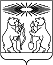 О внесении изменений в постановление администрации Северо-Енисейского района «Об утверждении требований к отдельным видам товаров, работ, услуг (в том числе предельные цены товаров, работ, услуг), закупаемым для обеспечения муниципальных нужд Северо-Енисейского района»В соответствии с частью 5 статьи 19 Федерального закона от 05.04.2013 № 44-ФЗ "О контрактной системе в сфере закупок товаров, работ, услуг для обеспечения государственных и муниципальных нужд", постановлением Правительства РФ от 18.05.2015 №476 «Об утверждении общих требований к порядку разработки и принятия правовых актов о нормировании в сфере закупок, содержанию указанных актов и обеспечению их исполнения», постановлением правительства РФ от 15.05.2015 №1047 «Об общих правилах определения нормативных затрат на обеспечение функций  государственных органов власти, органов управления государственными внебюджетными фондами и муниципальных органов, включая соответственно территориальные органы и подведомственные казенные учреждения», постановлением администрации Северо-Енисейского района № 829-п от 18.12.2015 года «Об утверждении Правил определения требований к отдельным видам товаров, работ, услуг (в том числе предельные цены товаров, работ, услуг), закупаемым для обеспечения муниципальных нужд Северо-Енисейского района муниципальными органами и подведомственными им казенными и бюджетными учреждениями», постановлением Правительства Российской Федерации от 02.09.2015 № 926 «Об утверждении Общих правил определения требований к закупаемым заказчиками  отдельным видам товаров, работ, услуг (в том числе предельных цен товаров, работ, услуг)», постановлением администрации Северо-Енисейского района от 08.12.2015 № 775-п «Об утверждении Требований к порядку разработки и принятия правовых актов о нормировании в сфере закупок для обеспечения муниципальных нужд Северо-Енисейского района, содержанию указанных актов и обеспечению их исполнения», учитывая предписание финансового управления администрации Северо-Енисейского района от 27.02.2018 № 1 «Об устранении нарушений законодательства РФ о контрактной системе в сфере закупок»,  руководствуясь статьей 34 Устава Северо-Енисейского района, ПОСТАНОВЛЯЮ:1. Внести в постановление  администрации Северо-Енисейского района от 30.08.2016 № 586-п «Об утверждении требований к отдельным видам товаров, работ, услуг (в том числе предельные цены товаров, работ, услуг), закупаемым для обеспечения муниципальных нужд Северо-Енисейского района»  (в редакции постановления администрации Северо-Енисейского района от 28.03.2017 № 94-п) (далее постановление) следующие изменения:а) наименование постановления изложить в следующей  редакции:«Об утверждении требований к закупаемым администрацией Северо-Енисейского района и подведомственными ей муниципальными казенными, бюджетными учреждениями и муниципальными унитарными предприятиями отдельных видов товаров, работ, услуг (в том числе предельные цены товаров, работ, услуг) для обеспечения муниципальных нужд Северо-Енисейского района»;б) приложение к постановлению изложить в новой редакции согласно приложению к настоящему постановлению.2. Настоящее постановление вступает в силу с момента опубликования в газете «Северо-Енисейский Вестник» и подлежит размещению в единой информационной системе в сфере закупок (www.zakupki.gov.ru) и опубликованию на официальном сайте Северо-Енисейского района (www.admse.ru).Глава Северо-Енисейского района					И.М. ГайнутдиновПриложениек постановлениюадминистрации  Северо-Енисейского района  от 18.04.2018 № 122-п(новая редакция приложения к постановлению  администрации Северо-Енисейского района от 30.08.2016  № 586-п)АДМИНИСТРАЦИЯ СЕВЕРО-ЕНИСЕЙСКОГО РАЙОНА ПОСТАНОВЛЕНИЕАДМИНИСТРАЦИЯ СЕВЕРО-ЕНИСЕЙСКОГО РАЙОНА ПОСТАНОВЛЕНИЕ«18» апреля 2018 г.№ 122-пгп Северо-Енисейскийгп Северо-ЕнисейскийПеречень отдельных видов товаров, работ, услуг, их потребительские свойства (в том числе качество) и иные характеристики (в том числе предельные цены товаров, работ, услуг) к нимПеречень отдельных видов товаров, работ, услуг, их потребительские свойства (в том числе качество) и иные характеристики (в том числе предельные цены товаров, работ, услуг) к нимПеречень отдельных видов товаров, работ, услуг, их потребительские свойства (в том числе качество) и иные характеристики (в том числе предельные цены товаров, работ, услуг) к нимПеречень отдельных видов товаров, работ, услуг, их потребительские свойства (в том числе качество) и иные характеристики (в том числе предельные цены товаров, работ, услуг) к нимПеречень отдельных видов товаров, работ, услуг, их потребительские свойства (в том числе качество) и иные характеристики (в том числе предельные цены товаров, работ, услуг) к нимПеречень отдельных видов товаров, работ, услуг, их потребительские свойства (в том числе качество) и иные характеристики (в том числе предельные цены товаров, работ, услуг) к нимПеречень отдельных видов товаров, работ, услуг, их потребительские свойства (в том числе качество) и иные характеристики (в том числе предельные цены товаров, работ, услуг) к нимПеречень отдельных видов товаров, работ, услуг, их потребительские свойства (в том числе качество) и иные характеристики (в том числе предельные цены товаров, работ, услуг) к нимПеречень отдельных видов товаров, работ, услуг, их потребительские свойства (в том числе качество) и иные характеристики (в том числе предельные цены товаров, работ, услуг) к нимПеречень отдельных видов товаров, работ, услуг, их потребительские свойства (в том числе качество) и иные характеристики (в том числе предельные цены товаров, работ, услуг) к нимПеречень отдельных видов товаров, работ, услуг, их потребительские свойства (в том числе качество) и иные характеристики (в том числе предельные цены товаров, работ, услуг) к нимПеречень отдельных видов товаров, работ, услуг, их потребительские свойства (в том числе качество) и иные характеристики (в том числе предельные цены товаров, работ, услуг) к нимПеречень отдельных видов товаров, работ, услуг, их потребительские свойства (в том числе качество) и иные характеристики (в том числе предельные цены товаров, работ, услуг) к нимПеречень отдельных видов товаров, работ, услуг, их потребительские свойства (в том числе качество) и иные характеристики (в том числе предельные цены товаров, работ, услуг) к нимПеречень отдельных видов товаров, работ, услуг, их потребительские свойства (в том числе качество) и иные характеристики (в том числе предельные цены товаров, работ, услуг) к нимПеречень отдельных видов товаров, работ, услуг, их потребительские свойства (в том числе качество) и иные характеристики (в том числе предельные цены товаров, работ, услуг) к нимПеречень отдельных видов товаров, работ, услуг, их потребительские свойства (в том числе качество) и иные характеристики (в том числе предельные цены товаров, работ, услуг) к нимПеречень отдельных видов товаров, работ, услуг, их потребительские свойства (в том числе качество) и иные характеристики (в том числе предельные цены товаров, работ, услуг) к нимПеречень отдельных видов товаров, работ, услуг, их потребительские свойства (в том числе качество) и иные характеристики (в том числе предельные цены товаров, работ, услуг) к нимПеречень отдельных видов товаров, работ, услуг, их потребительские свойства (в том числе качество) и иные характеристики (в том числе предельные цены товаров, работ, услуг) к нимПеречень отдельных видов товаров, работ, услуг, их потребительские свойства (в том числе качество) и иные характеристики (в том числе предельные цены товаров, работ, услуг) к ним№ п/пКод по ОКПД2 *Наименование отдельного вида товаров, работ, услугНаименование отдельного вида товаров, работ, услугединица измеренияединица измеренияединица измеренияТребования к потребительским свойствам (в том числе качеству) и иным характеристикам, утвержденные администрацией Северо-Енисейского района в обязательном перечнеТребования к потребительским свойствам (в том числе качеству) и иным характеристикам, утвержденные администрацией Северо-Енисейского района в обязательном перечнеТребования к потребительским свойствам (в том числе качеству) и иным характеристикам, утвержденные администрацией Северо-Енисейского района в обязательном перечнеТребования к потребительским свойствам (в том числе качеству) и иным характеристикам, утвержденные администрацией Северо-Енисейского района в обязательном перечнеТребования к потребительским свойствам (в том числе качеству) и иным характеристикам, утвержденные администрацией Северо-Енисейского района в обязательном перечнеТребования к потребительским свойствам (в том числе качеству) и иным характеристикам, утвержденные администрацией Северо-Енисейского района в обязательном перечнеТребования к потребительским свойствам (в том числе качеству) и иным характеристикам, утвержденные заказчикомТребования к потребительским свойствам (в том числе качеству) и иным характеристикам, утвержденные заказчикомТребования к потребительским свойствам (в том числе качеству) и иным характеристикам, утвержденные заказчикомТребования к потребительским свойствам (в том числе качеству) и иным характеристикам, утвержденные заказчикомТребования к потребительским свойствам (в том числе качеству) и иным характеристикам, утвержденные заказчикомТребования к потребительским свойствам (в том числе качеству) и иным характеристикам, утвержденные заказчикомТребования к потребительским свойствам (в том числе качеству) и иным характеристикам, утвержденные заказчикомТребования к потребительским свойствам (в том числе качеству) и иным характеристикам, утвержденные заказчиком№ п/пКод по ОКПД2 *Наименование отдельного вида товаров, работ, услугНаименование отдельного вида товаров, работ, услугкод по ОКЕИ**наименование единицы измерениянаименование единицы измеренияхарактеристиказначение характеристикизначение характеристикизначение характеристикизначение характеристикизначение характеристикихарактеристикахарактеристикахарактеристиказначение характеристикиобоснование отклонения значения характеристики от утвержденной правительством РФобоснование отклонения значения характеристики от утвержденной правительством РФобоснование отклонения значения характеристики от утвержденной правительством РФфункциональное назначение***1233455677777888910101011Отдельные виды товаров, работ, услуг, включенные в перечень отдельных видов товаров, работ, услуг, предусмотренный приложением 1 к Правилам определения требований к закупаемым для обеспечения муниципальных нужд Северо-Енисейского района муниципальными органами и подведомственными им казенными и бюджетными учреждениям и муниципальными унитарными предприятиями (муниципальными учреждениями). Отдельные виды товаров, работ, услуг, включенные в перечень отдельных видов товаров, работ, услуг, предусмотренный приложением 1 к Правилам определения требований к закупаемым для обеспечения муниципальных нужд Северо-Енисейского района муниципальными органами и подведомственными им казенными и бюджетными учреждениям и муниципальными унитарными предприятиями (муниципальными учреждениями). Отдельные виды товаров, работ, услуг, включенные в перечень отдельных видов товаров, работ, услуг, предусмотренный приложением 1 к Правилам определения требований к закупаемым для обеспечения муниципальных нужд Северо-Енисейского района муниципальными органами и подведомственными им казенными и бюджетными учреждениям и муниципальными унитарными предприятиями (муниципальными учреждениями). Отдельные виды товаров, работ, услуг, включенные в перечень отдельных видов товаров, работ, услуг, предусмотренный приложением 1 к Правилам определения требований к закупаемым для обеспечения муниципальных нужд Северо-Енисейского района муниципальными органами и подведомственными им казенными и бюджетными учреждениям и муниципальными унитарными предприятиями (муниципальными учреждениями). Отдельные виды товаров, работ, услуг, включенные в перечень отдельных видов товаров, работ, услуг, предусмотренный приложением 1 к Правилам определения требований к закупаемым для обеспечения муниципальных нужд Северо-Енисейского района муниципальными органами и подведомственными им казенными и бюджетными учреждениям и муниципальными унитарными предприятиями (муниципальными учреждениями). Отдельные виды товаров, работ, услуг, включенные в перечень отдельных видов товаров, работ, услуг, предусмотренный приложением 1 к Правилам определения требований к закупаемым для обеспечения муниципальных нужд Северо-Енисейского района муниципальными органами и подведомственными им казенными и бюджетными учреждениям и муниципальными унитарными предприятиями (муниципальными учреждениями). Отдельные виды товаров, работ, услуг, включенные в перечень отдельных видов товаров, работ, услуг, предусмотренный приложением 1 к Правилам определения требований к закупаемым для обеспечения муниципальных нужд Северо-Енисейского района муниципальными органами и подведомственными им казенными и бюджетными учреждениям и муниципальными унитарными предприятиями (муниципальными учреждениями). Отдельные виды товаров, работ, услуг, включенные в перечень отдельных видов товаров, работ, услуг, предусмотренный приложением 1 к Правилам определения требований к закупаемым для обеспечения муниципальных нужд Северо-Енисейского района муниципальными органами и подведомственными им казенными и бюджетными учреждениям и муниципальными унитарными предприятиями (муниципальными учреждениями). Отдельные виды товаров, работ, услуг, включенные в перечень отдельных видов товаров, работ, услуг, предусмотренный приложением 1 к Правилам определения требований к закупаемым для обеспечения муниципальных нужд Северо-Енисейского района муниципальными органами и подведомственными им казенными и бюджетными учреждениям и муниципальными унитарными предприятиями (муниципальными учреждениями). Отдельные виды товаров, работ, услуг, включенные в перечень отдельных видов товаров, работ, услуг, предусмотренный приложением 1 к Правилам определения требований к закупаемым для обеспечения муниципальных нужд Северо-Енисейского района муниципальными органами и подведомственными им казенными и бюджетными учреждениям и муниципальными унитарными предприятиями (муниципальными учреждениями). Отдельные виды товаров, работ, услуг, включенные в перечень отдельных видов товаров, работ, услуг, предусмотренный приложением 1 к Правилам определения требований к закупаемым для обеспечения муниципальных нужд Северо-Енисейского района муниципальными органами и подведомственными им казенными и бюджетными учреждениям и муниципальными унитарными предприятиями (муниципальными учреждениями). Отдельные виды товаров, работ, услуг, включенные в перечень отдельных видов товаров, работ, услуг, предусмотренный приложением 1 к Правилам определения требований к закупаемым для обеспечения муниципальных нужд Северо-Енисейского района муниципальными органами и подведомственными им казенными и бюджетными учреждениям и муниципальными унитарными предприятиями (муниципальными учреждениями). Отдельные виды товаров, работ, услуг, включенные в перечень отдельных видов товаров, работ, услуг, предусмотренный приложением 1 к Правилам определения требований к закупаемым для обеспечения муниципальных нужд Северо-Енисейского района муниципальными органами и подведомственными им казенными и бюджетными учреждениям и муниципальными унитарными предприятиями (муниципальными учреждениями). Отдельные виды товаров, работ, услуг, включенные в перечень отдельных видов товаров, работ, услуг, предусмотренный приложением 1 к Правилам определения требований к закупаемым для обеспечения муниципальных нужд Северо-Енисейского района муниципальными органами и подведомственными им казенными и бюджетными учреждениям и муниципальными унитарными предприятиями (муниципальными учреждениями). Отдельные виды товаров, работ, услуг, включенные в перечень отдельных видов товаров, работ, услуг, предусмотренный приложением 1 к Правилам определения требований к закупаемым для обеспечения муниципальных нужд Северо-Енисейского района муниципальными органами и подведомственными им казенными и бюджетными учреждениям и муниципальными унитарными предприятиями (муниципальными учреждениями). Отдельные виды товаров, работ, услуг, включенные в перечень отдельных видов товаров, работ, услуг, предусмотренный приложением 1 к Правилам определения требований к закупаемым для обеспечения муниципальных нужд Северо-Енисейского района муниципальными органами и подведомственными им казенными и бюджетными учреждениям и муниципальными унитарными предприятиями (муниципальными учреждениями). Отдельные виды товаров, работ, услуг, включенные в перечень отдельных видов товаров, работ, услуг, предусмотренный приложением 1 к Правилам определения требований к закупаемым для обеспечения муниципальных нужд Северо-Енисейского района муниципальными органами и подведомственными им казенными и бюджетными учреждениям и муниципальными унитарными предприятиями (муниципальными учреждениями). Отдельные виды товаров, работ, услуг, включенные в перечень отдельных видов товаров, работ, услуг, предусмотренный приложением 1 к Правилам определения требований к закупаемым для обеспечения муниципальных нужд Северо-Енисейского района муниципальными органами и подведомственными им казенными и бюджетными учреждениям и муниципальными унитарными предприятиями (муниципальными учреждениями). Отдельные виды товаров, работ, услуг, включенные в перечень отдельных видов товаров, работ, услуг, предусмотренный приложением 1 к Правилам определения требований к закупаемым для обеспечения муниципальных нужд Северо-Енисейского района муниципальными органами и подведомственными им казенными и бюджетными учреждениям и муниципальными унитарными предприятиями (муниципальными учреждениями). Отдельные виды товаров, работ, услуг, включенные в перечень отдельных видов товаров, работ, услуг, предусмотренный приложением 1 к Правилам определения требований к закупаемым для обеспечения муниципальных нужд Северо-Енисейского района муниципальными органами и подведомственными им казенными и бюджетными учреждениям и муниципальными унитарными предприятиями (муниципальными учреждениями). Отдельные виды товаров, работ, услуг, включенные в перечень отдельных видов товаров, работ, услуг, предусмотренный приложением 1 к Правилам определения требований к закупаемым для обеспечения муниципальных нужд Северо-Енисейского района муниципальными органами и подведомственными им казенными и бюджетными учреждениям и муниципальными унитарными предприятиями (муниципальными учреждениями). 1.26.20.11.26.20.11.Машины вычислительные электронные цифровые портативные массой не более 10 кг для автоматической обработки данных ("лэптопы", "ноутбуки", "субноутбуки"). Пояснения по требуемой продукции: ноутбуки.Должности высшей  категории «руководитель»Должности высшей  категории «руководитель»Должности высшей  категории «руководитель»Должности высшей  категории «руководитель»Должности высшей  категории «руководитель»Должности высшей  категории «руководитель»Должности высшей  категории «руководитель»Должности высшей  категории «руководитель»Должности высшей  категории «руководитель»Должности высшей  категории «руководитель»Должности высшей  категории «руководитель»Должности высшей  категории «руководитель»Должности высшей  категории «руководитель»Должности высшей  категории «руководитель»Должности высшей  категории «руководитель»Должности высшей  категории «руководитель»Должности высшей  категории «руководитель»1.26.20.11.26.20.11.Машины вычислительные электронные цифровые портативные массой не более 10 кг для автоматической обработки данных ("лэптопы", "ноутбуки", "субноутбуки"). Пояснения по требуемой продукции: ноутбуки.НоутбукНоутбукНоутбукНоутбукНоутбукНоутбукНоутбукНоутбукНоутбукНоутбукНоутбукНоутбукНоутбукНоутбукНоутбукНоутбукНоутбук1.26.20.11.26.20.11.Машины вычислительные электронные цифровые портативные массой не более 10 кг для автоматической обработки данных ("лэптопы", "ноутбуки", "субноутбуки"). Пояснения по требуемой продукции: ноутбуки.642единицаединицаразмер и тип экрана, вес, тип процессора, частота процессора, размер оперативной памяти, объем накопителя, тип жесткого диска, оптический привод, наличие модулей Wi-Fi, Bluetooth, поддержки 3G (UMTS), тип видеоадаптера, время работы, операционная система, предустановленное программное обеспечение, предельная ценаразмер и тип экрана, вес, тип процессора, частота процессора, размер оперативной памяти, объем накопителя, тип жесткого диска, оптический привод, наличие модулей Wi-Fi, Bluetooth, поддержки 3G (UMTS), тип видеоадаптера, время работы, операционная система, предустановленное программное обеспечение, предельная ценаразмер и тип экрана, вес, тип процессора, частота процессора, размер оперативной памяти, объем накопителя, тип жесткого диска, оптический привод, наличие модулей Wi-Fi, Bluetooth, поддержки 3G (UMTS), тип видеоадаптера, время работы, операционная система, предустановленное программное обеспечение, предельная ценаНе определеныНе определеныНе определеныРазмер и тип экрана Размер и тип экрана Размер и тип экрана 17” IPSХХХХ1.26.20.11.26.20.11.Машины вычислительные электронные цифровые портативные массой не более 10 кг для автоматической обработки данных ("лэптопы", "ноутбуки", "субноутбуки"). Пояснения по требуемой продукции: ноутбуки.размер и тип экрана, вес, тип процессора, частота процессора, размер оперативной памяти, объем накопителя, тип жесткого диска, оптический привод, наличие модулей Wi-Fi, Bluetooth, поддержки 3G (UMTS), тип видеоадаптера, время работы, операционная система, предустановленное программное обеспечение, предельная ценаразмер и тип экрана, вес, тип процессора, частота процессора, размер оперативной памяти, объем накопителя, тип жесткого диска, оптический привод, наличие модулей Wi-Fi, Bluetooth, поддержки 3G (UMTS), тип видеоадаптера, время работы, операционная система, предустановленное программное обеспечение, предельная ценаразмер и тип экрана, вес, тип процессора, частота процессора, размер оперативной памяти, объем накопителя, тип жесткого диска, оптический привод, наличие модулей Wi-Fi, Bluetooth, поддержки 3G (UMTS), тип видеоадаптера, время работы, операционная система, предустановленное программное обеспечение, предельная ценаНе определеныНе определеныНе определенывесвесвесНе менее 1 кгХХХХ1.26.20.11.26.20.11.Машины вычислительные электронные цифровые портативные массой не более 10 кг для автоматической обработки данных ("лэптопы", "ноутбуки", "субноутбуки"). Пояснения по требуемой продукции: ноутбуки.размер и тип экрана, вес, тип процессора, частота процессора, размер оперативной памяти, объем накопителя, тип жесткого диска, оптический привод, наличие модулей Wi-Fi, Bluetooth, поддержки 3G (UMTS), тип видеоадаптера, время работы, операционная система, предустановленное программное обеспечение, предельная ценаразмер и тип экрана, вес, тип процессора, частота процессора, размер оперативной памяти, объем накопителя, тип жесткого диска, оптический привод, наличие модулей Wi-Fi, Bluetooth, поддержки 3G (UMTS), тип видеоадаптера, время работы, операционная система, предустановленное программное обеспечение, предельная ценаразмер и тип экрана, вес, тип процессора, частота процессора, размер оперативной памяти, объем накопителя, тип жесткого диска, оптический привод, наличие модулей Wi-Fi, Bluetooth, поддержки 3G (UMTS), тип видеоадаптера, время работы, операционная система, предустановленное программное обеспечение, предельная ценаНе определеныНе определеныНе определенытип процессоратип процессоратип процессорамногоядерныйХХХХ1.26.20.11.26.20.11.Машины вычислительные электронные цифровые портативные массой не более 10 кг для автоматической обработки данных ("лэптопы", "ноутбуки", "субноутбуки"). Пояснения по требуемой продукции: ноутбуки.размер и тип экрана, вес, тип процессора, частота процессора, размер оперативной памяти, объем накопителя, тип жесткого диска, оптический привод, наличие модулей Wi-Fi, Bluetooth, поддержки 3G (UMTS), тип видеоадаптера, время работы, операционная система, предустановленное программное обеспечение, предельная ценаразмер и тип экрана, вес, тип процессора, частота процессора, размер оперативной памяти, объем накопителя, тип жесткого диска, оптический привод, наличие модулей Wi-Fi, Bluetooth, поддержки 3G (UMTS), тип видеоадаптера, время работы, операционная система, предустановленное программное обеспечение, предельная ценаразмер и тип экрана, вес, тип процессора, частота процессора, размер оперативной памяти, объем накопителя, тип жесткого диска, оптический привод, наличие модулей Wi-Fi, Bluetooth, поддержки 3G (UMTS), тип видеоадаптера, время работы, операционная система, предустановленное программное обеспечение, предельная ценаНе определеныНе определеныНе определенычастота процессорачастота процессорачастота процессораНе менее 2800 МгХХХХ1.26.20.11.26.20.11.Машины вычислительные электронные цифровые портативные массой не более 10 кг для автоматической обработки данных ("лэптопы", "ноутбуки", "субноутбуки"). Пояснения по требуемой продукции: ноутбуки.размер и тип экрана, вес, тип процессора, частота процессора, размер оперативной памяти, объем накопителя, тип жесткого диска, оптический привод, наличие модулей Wi-Fi, Bluetooth, поддержки 3G (UMTS), тип видеоадаптера, время работы, операционная система, предустановленное программное обеспечение, предельная ценаразмер и тип экрана, вес, тип процессора, частота процессора, размер оперативной памяти, объем накопителя, тип жесткого диска, оптический привод, наличие модулей Wi-Fi, Bluetooth, поддержки 3G (UMTS), тип видеоадаптера, время работы, операционная система, предустановленное программное обеспечение, предельная ценаразмер и тип экрана, вес, тип процессора, частота процессора, размер оперативной памяти, объем накопителя, тип жесткого диска, оптический привод, наличие модулей Wi-Fi, Bluetooth, поддержки 3G (UMTS), тип видеоадаптера, время работы, операционная система, предустановленное программное обеспечение, предельная ценаНе определеныНе определеныНе определеныразмер (объем) оперативной памятиразмер (объем) оперативной памятиразмер (объем) оперативной памятиНе менее 8 ГбХХХХ1.26.20.11.26.20.11.Машины вычислительные электронные цифровые портативные массой не более 10 кг для автоматической обработки данных ("лэптопы", "ноутбуки", "субноутбуки"). Пояснения по требуемой продукции: ноутбуки.размер и тип экрана, вес, тип процессора, частота процессора, размер оперативной памяти, объем накопителя, тип жесткого диска, оптический привод, наличие модулей Wi-Fi, Bluetooth, поддержки 3G (UMTS), тип видеоадаптера, время работы, операционная система, предустановленное программное обеспечение, предельная ценаразмер и тип экрана, вес, тип процессора, частота процессора, размер оперативной памяти, объем накопителя, тип жесткого диска, оптический привод, наличие модулей Wi-Fi, Bluetooth, поддержки 3G (UMTS), тип видеоадаптера, время работы, операционная система, предустановленное программное обеспечение, предельная ценаразмер и тип экрана, вес, тип процессора, частота процессора, размер оперативной памяти, объем накопителя, тип жесткого диска, оптический привод, наличие модулей Wi-Fi, Bluetooth, поддержки 3G (UMTS), тип видеоадаптера, время работы, операционная система, предустановленное программное обеспечение, предельная ценаНе определеныНе определеныНе определеныобъем накопителяобъем накопителяобъем накопителяне менее 500 ГбХХХХ1.26.20.11.26.20.11.Машины вычислительные электронные цифровые портативные массой не более 10 кг для автоматической обработки данных ("лэптопы", "ноутбуки", "субноутбуки"). Пояснения по требуемой продукции: ноутбуки.размер и тип экрана, вес, тип процессора, частота процессора, размер оперативной памяти, объем накопителя, тип жесткого диска, оптический привод, наличие модулей Wi-Fi, Bluetooth, поддержки 3G (UMTS), тип видеоадаптера, время работы, операционная система, предустановленное программное обеспечение, предельная ценаразмер и тип экрана, вес, тип процессора, частота процессора, размер оперативной памяти, объем накопителя, тип жесткого диска, оптический привод, наличие модулей Wi-Fi, Bluetooth, поддержки 3G (UMTS), тип видеоадаптера, время работы, операционная система, предустановленное программное обеспечение, предельная ценаразмер и тип экрана, вес, тип процессора, частота процессора, размер оперативной памяти, объем накопителя, тип жесткого диска, оптический привод, наличие модулей Wi-Fi, Bluetooth, поддержки 3G (UMTS), тип видеоадаптера, время работы, операционная система, предустановленное программное обеспечение, предельная ценаНе определеныНе определеныНе определены тип жесткого диска (накопителя) тип жесткого диска (накопителя) тип жесткого диска (накопителя)HDD/SSDХХХХ1.26.20.11.26.20.11.Машины вычислительные электронные цифровые портативные массой не более 10 кг для автоматической обработки данных ("лэптопы", "ноутбуки", "субноутбуки"). Пояснения по требуемой продукции: ноутбуки.размер и тип экрана, вес, тип процессора, частота процессора, размер оперативной памяти, объем накопителя, тип жесткого диска, оптический привод, наличие модулей Wi-Fi, Bluetooth, поддержки 3G (UMTS), тип видеоадаптера, время работы, операционная система, предустановленное программное обеспечение, предельная ценаразмер и тип экрана, вес, тип процессора, частота процессора, размер оперативной памяти, объем накопителя, тип жесткого диска, оптический привод, наличие модулей Wi-Fi, Bluetooth, поддержки 3G (UMTS), тип видеоадаптера, время работы, операционная система, предустановленное программное обеспечение, предельная ценаразмер и тип экрана, вес, тип процессора, частота процессора, размер оперативной памяти, объем накопителя, тип жесткого диска, оптический привод, наличие модулей Wi-Fi, Bluetooth, поддержки 3G (UMTS), тип видеоадаптера, время работы, операционная система, предустановленное программное обеспечение, предельная ценаНе определеныНе определеныНе определеныоптический приводоптический приводоптический приводDVD-SMulti,ХХХХ1.26.20.11.26.20.11.Машины вычислительные электронные цифровые портативные массой не более 10 кг для автоматической обработки данных ("лэптопы", "ноутбуки", "субноутбуки"). Пояснения по требуемой продукции: ноутбуки.размер и тип экрана, вес, тип процессора, частота процессора, размер оперативной памяти, объем накопителя, тип жесткого диска, оптический привод, наличие модулей Wi-Fi, Bluetooth, поддержки 3G (UMTS), тип видеоадаптера, время работы, операционная система, предустановленное программное обеспечение, предельная ценаразмер и тип экрана, вес, тип процессора, частота процессора, размер оперативной памяти, объем накопителя, тип жесткого диска, оптический привод, наличие модулей Wi-Fi, Bluetooth, поддержки 3G (UMTS), тип видеоадаптера, время работы, операционная система, предустановленное программное обеспечение, предельная ценаразмер и тип экрана, вес, тип процессора, частота процессора, размер оперативной памяти, объем накопителя, тип жесткого диска, оптический привод, наличие модулей Wi-Fi, Bluetooth, поддержки 3G (UMTS), тип видеоадаптера, время работы, операционная система, предустановленное программное обеспечение, предельная ценаНе определеныНе определеныНе определеныналичие модулей Wi-Fi, Bluetooth, наличие модулей Wi-Fi, Bluetooth, наличие модулей Wi-Fi, Bluetooth, даХХХХ1.26.20.11.26.20.11.Машины вычислительные электронные цифровые портативные массой не более 10 кг для автоматической обработки данных ("лэптопы", "ноутбуки", "субноутбуки"). Пояснения по требуемой продукции: ноутбуки.размер и тип экрана, вес, тип процессора, частота процессора, размер оперативной памяти, объем накопителя, тип жесткого диска, оптический привод, наличие модулей Wi-Fi, Bluetooth, поддержки 3G (UMTS), тип видеоадаптера, время работы, операционная система, предустановленное программное обеспечение, предельная ценаразмер и тип экрана, вес, тип процессора, частота процессора, размер оперативной памяти, объем накопителя, тип жесткого диска, оптический привод, наличие модулей Wi-Fi, Bluetooth, поддержки 3G (UMTS), тип видеоадаптера, время работы, операционная система, предустановленное программное обеспечение, предельная ценаразмер и тип экрана, вес, тип процессора, частота процессора, размер оперативной памяти, объем накопителя, тип жесткого диска, оптический привод, наличие модулей Wi-Fi, Bluetooth, поддержки 3G (UMTS), тип видеоадаптера, время работы, операционная система, предустановленное программное обеспечение, предельная ценаНе определеныНе определеныНе определенытип видеоадаптератип видеоадаптератип видеоадаптеравстроенныйХХХХ1.26.20.11.26.20.11.Машины вычислительные электронные цифровые портативные массой не более 10 кг для автоматической обработки данных ("лэптопы", "ноутбуки", "субноутбуки"). Пояснения по требуемой продукции: ноутбуки.размер и тип экрана, вес, тип процессора, частота процессора, размер оперативной памяти, объем накопителя, тип жесткого диска, оптический привод, наличие модулей Wi-Fi, Bluetooth, поддержки 3G (UMTS), тип видеоадаптера, время работы, операционная система, предустановленное программное обеспечение, предельная ценаразмер и тип экрана, вес, тип процессора, частота процессора, размер оперативной памяти, объем накопителя, тип жесткого диска, оптический привод, наличие модулей Wi-Fi, Bluetooth, поддержки 3G (UMTS), тип видеоадаптера, время работы, операционная система, предустановленное программное обеспечение, предельная ценаразмер и тип экрана, вес, тип процессора, частота процессора, размер оперативной памяти, объем накопителя, тип жесткого диска, оптический привод, наличие модулей Wi-Fi, Bluetooth, поддержки 3G (UMTS), тип видеоадаптера, время работы, операционная система, предустановленное программное обеспечение, предельная ценаНе определеныНе определеныНе определенывремя автономной работывремя автономной работывремя автономной работыНе менее 1 часаХХХХ1.26.20.11.26.20.11.Машины вычислительные электронные цифровые портативные массой не более 10 кг для автоматической обработки данных ("лэптопы", "ноутбуки", "субноутбуки"). Пояснения по требуемой продукции: ноутбуки.размер и тип экрана, вес, тип процессора, частота процессора, размер оперативной памяти, объем накопителя, тип жесткого диска, оптический привод, наличие модулей Wi-Fi, Bluetooth, поддержки 3G (UMTS), тип видеоадаптера, время работы, операционная система, предустановленное программное обеспечение, предельная ценаразмер и тип экрана, вес, тип процессора, частота процессора, размер оперативной памяти, объем накопителя, тип жесткого диска, оптический привод, наличие модулей Wi-Fi, Bluetooth, поддержки 3G (UMTS), тип видеоадаптера, время работы, операционная система, предустановленное программное обеспечение, предельная ценаразмер и тип экрана, вес, тип процессора, частота процессора, размер оперативной памяти, объем накопителя, тип жесткого диска, оптический привод, наличие модулей Wi-Fi, Bluetooth, поддержки 3G (UMTS), тип видеоадаптера, время работы, операционная система, предустановленное программное обеспечение, предельная ценаНе определеныНе определеныНе определеныоперационная системаоперационная системаоперационная системаWindows, Linux или аналогиХХХХ1.26.20.11.26.20.11.Машины вычислительные электронные цифровые портативные массой не более 10 кг для автоматической обработки данных ("лэптопы", "ноутбуки", "субноутбуки"). Пояснения по требуемой продукции: ноутбуки.383рубльрубльПредельная ценаПредельная ценаПредельная цена55 000,0055 000,0055 000,0055 000,0055 000,0055 000,0055 000,00ХХХХ1.26.20.11.26.20.11.Машины вычислительные электронные цифровые портативные массой не более 10 кг для автоматической обработки данных ("лэптопы", "ноутбуки", "субноутбуки"). Пояснения по требуемой продукции: ноутбуки. Должности категории «специалисты»Должности категории «специалисты»Должности категории «специалисты»Должности категории «специалисты»Должности категории «специалисты»Должности категории «специалисты»Должности категории «специалисты»Должности категории «специалисты»Должности категории «специалисты»Должности категории «специалисты»Должности категории «специалисты»Должности категории «специалисты»Должности категории «специалисты»Должности категории «специалисты»Должности категории «специалисты»Должности категории «специалисты»Должности категории «специалисты»1.26.20.11.26.20.11.Машины вычислительные электронные цифровые портативные массой не более 10 кг для автоматической обработки данных ("лэптопы", "ноутбуки", "субноутбуки"). Пояснения по требуемой продукции: ноутбуки. НоутбукНоутбукНоутбукНоутбукНоутбукНоутбукНоутбукНоутбукНоутбукНоутбукНоутбукНоутбукНоутбукНоутбукНоутбукНоутбукНоутбук1.26.20.11.26.20.11.Машины вычислительные электронные цифровые портативные массой не более 10 кг для автоматической обработки данных ("лэптопы", "ноутбуки", "субноутбуки"). Пояснения по требуемой продукции: ноутбуки. 642единицаразмер и тип экрана, вес, тип процессора, частота процессора, размер оперативной памяти, объем накопителя, тип жесткого диска, оптический привод, наличие модулей Wi-Fi, Bluetooth, поддержки 3G (UMTS), тип видеоадаптера, время работы, операционная система, предустановленное программное обеспечение, предельная ценаразмер и тип экрана, вес, тип процессора, частота процессора, размер оперативной памяти, объем накопителя, тип жесткого диска, оптический привод, наличие модулей Wi-Fi, Bluetooth, поддержки 3G (UMTS), тип видеоадаптера, время работы, операционная система, предустановленное программное обеспечение, предельная ценаразмер и тип экрана, вес, тип процессора, частота процессора, размер оперативной памяти, объем накопителя, тип жесткого диска, оптический привод, наличие модулей Wi-Fi, Bluetooth, поддержки 3G (UMTS), тип видеоадаптера, время работы, операционная система, предустановленное программное обеспечение, предельная ценане определеныне определеныне определеныразмер экранаразмер экранаразмер экрана14” IPS14” IPSХХХХ1.26.20.11.26.20.11.Машины вычислительные электронные цифровые портативные массой не более 10 кг для автоматической обработки данных ("лэптопы", "ноутбуки", "субноутбуки"). Пояснения по требуемой продукции: ноутбуки. размер и тип экрана, вес, тип процессора, частота процессора, размер оперативной памяти, объем накопителя, тип жесткого диска, оптический привод, наличие модулей Wi-Fi, Bluetooth, поддержки 3G (UMTS), тип видеоадаптера, время работы, операционная система, предустановленное программное обеспечение, предельная ценаразмер и тип экрана, вес, тип процессора, частота процессора, размер оперативной памяти, объем накопителя, тип жесткого диска, оптический привод, наличие модулей Wi-Fi, Bluetooth, поддержки 3G (UMTS), тип видеоадаптера, время работы, операционная система, предустановленное программное обеспечение, предельная ценаразмер и тип экрана, вес, тип процессора, частота процессора, размер оперативной памяти, объем накопителя, тип жесткого диска, оптический привод, наличие модулей Wi-Fi, Bluetooth, поддержки 3G (UMTS), тип видеоадаптера, время работы, операционная система, предустановленное программное обеспечение, предельная ценане определеныне определеныне определенытип экранатип экранатип экранаTN+FilmTN+FilmХХХХ1.26.20.11.26.20.11.Машины вычислительные электронные цифровые портативные массой не более 10 кг для автоматической обработки данных ("лэптопы", "ноутбуки", "субноутбуки"). Пояснения по требуемой продукции: ноутбуки. размер и тип экрана, вес, тип процессора, частота процессора, размер оперативной памяти, объем накопителя, тип жесткого диска, оптический привод, наличие модулей Wi-Fi, Bluetooth, поддержки 3G (UMTS), тип видеоадаптера, время работы, операционная система, предустановленное программное обеспечение, предельная ценаразмер и тип экрана, вес, тип процессора, частота процессора, размер оперативной памяти, объем накопителя, тип жесткого диска, оптический привод, наличие модулей Wi-Fi, Bluetooth, поддержки 3G (UMTS), тип видеоадаптера, время работы, операционная система, предустановленное программное обеспечение, предельная ценаразмер и тип экрана, вес, тип процессора, частота процессора, размер оперативной памяти, объем накопителя, тип жесткого диска, оптический привод, наличие модулей Wi-Fi, Bluetooth, поддержки 3G (UMTS), тип видеоадаптера, время работы, операционная система, предустановленное программное обеспечение, предельная ценане определеныне определеныне определенывесвесвесне менее 1кгне менее 1кгХХХХ1.26.20.11.26.20.11.Машины вычислительные электронные цифровые портативные массой не более 10 кг для автоматической обработки данных ("лэптопы", "ноутбуки", "субноутбуки"). Пояснения по требуемой продукции: ноутбуки. размер и тип экрана, вес, тип процессора, частота процессора, размер оперативной памяти, объем накопителя, тип жесткого диска, оптический привод, наличие модулей Wi-Fi, Bluetooth, поддержки 3G (UMTS), тип видеоадаптера, время работы, операционная система, предустановленное программное обеспечение, предельная ценаразмер и тип экрана, вес, тип процессора, частота процессора, размер оперативной памяти, объем накопителя, тип жесткого диска, оптический привод, наличие модулей Wi-Fi, Bluetooth, поддержки 3G (UMTS), тип видеоадаптера, время работы, операционная система, предустановленное программное обеспечение, предельная ценаразмер и тип экрана, вес, тип процессора, частота процессора, размер оперативной памяти, объем накопителя, тип жесткого диска, оптический привод, наличие модулей Wi-Fi, Bluetooth, поддержки 3G (UMTS), тип видеоадаптера, время работы, операционная система, предустановленное программное обеспечение, предельная ценане определеныне определеныне определенытип процессоратип процессоратип процессорамногоядерныймногоядерныйХХХХ1.26.20.11.26.20.11.Машины вычислительные электронные цифровые портативные массой не более 10 кг для автоматической обработки данных ("лэптопы", "ноутбуки", "субноутбуки"). Пояснения по требуемой продукции: ноутбуки. размер и тип экрана, вес, тип процессора, частота процессора, размер оперативной памяти, объем накопителя, тип жесткого диска, оптический привод, наличие модулей Wi-Fi, Bluetooth, поддержки 3G (UMTS), тип видеоадаптера, время работы, операционная система, предустановленное программное обеспечение, предельная ценаразмер и тип экрана, вес, тип процессора, частота процессора, размер оперативной памяти, объем накопителя, тип жесткого диска, оптический привод, наличие модулей Wi-Fi, Bluetooth, поддержки 3G (UMTS), тип видеоадаптера, время работы, операционная система, предустановленное программное обеспечение, предельная ценаразмер и тип экрана, вес, тип процессора, частота процессора, размер оперативной памяти, объем накопителя, тип жесткого диска, оптический привод, наличие модулей Wi-Fi, Bluetooth, поддержки 3G (UMTS), тип видеоадаптера, время работы, операционная система, предустановленное программное обеспечение, предельная ценане определеныне определеныне определенычастота процессорачастота процессорачастота процессоране менее 2800Мгне менее 2800МгХХХХ1.26.20.11.26.20.11.Машины вычислительные электронные цифровые портативные массой не более 10 кг для автоматической обработки данных ("лэптопы", "ноутбуки", "субноутбуки"). Пояснения по требуемой продукции: ноутбуки. размер и тип экрана, вес, тип процессора, частота процессора, размер оперативной памяти, объем накопителя, тип жесткого диска, оптический привод, наличие модулей Wi-Fi, Bluetooth, поддержки 3G (UMTS), тип видеоадаптера, время работы, операционная система, предустановленное программное обеспечение, предельная ценаразмер и тип экрана, вес, тип процессора, частота процессора, размер оперативной памяти, объем накопителя, тип жесткого диска, оптический привод, наличие модулей Wi-Fi, Bluetooth, поддержки 3G (UMTS), тип видеоадаптера, время работы, операционная система, предустановленное программное обеспечение, предельная ценаразмер и тип экрана, вес, тип процессора, частота процессора, размер оперативной памяти, объем накопителя, тип жесткого диска, оптический привод, наличие модулей Wi-Fi, Bluetooth, поддержки 3G (UMTS), тип видеоадаптера, время работы, операционная система, предустановленное программное обеспечение, предельная ценане определеныне определеныне определеныразмер (объем) оперативной памятиразмер (объем) оперативной памятиразмер (объем) оперативной памятине менее 8 Гбне менее 8 ГбХХХХ1.26.20.11.26.20.11.Машины вычислительные электронные цифровые портативные массой не более 10 кг для автоматической обработки данных ("лэптопы", "ноутбуки", "субноутбуки"). Пояснения по требуемой продукции: ноутбуки. размер и тип экрана, вес, тип процессора, частота процессора, размер оперативной памяти, объем накопителя, тип жесткого диска, оптический привод, наличие модулей Wi-Fi, Bluetooth, поддержки 3G (UMTS), тип видеоадаптера, время работы, операционная система, предустановленное программное обеспечение, предельная ценаразмер и тип экрана, вес, тип процессора, частота процессора, размер оперативной памяти, объем накопителя, тип жесткого диска, оптический привод, наличие модулей Wi-Fi, Bluetooth, поддержки 3G (UMTS), тип видеоадаптера, время работы, операционная система, предустановленное программное обеспечение, предельная ценаразмер и тип экрана, вес, тип процессора, частота процессора, размер оперативной памяти, объем накопителя, тип жесткого диска, оптический привод, наличие модулей Wi-Fi, Bluetooth, поддержки 3G (UMTS), тип видеоадаптера, время работы, операционная система, предустановленное программное обеспечение, предельная ценане определеныне определеныне определены объем накопителя объем накопителя объем накопителяне менее 500 Гбне менее 500 ГбХХХХ1.26.20.11.26.20.11.Машины вычислительные электронные цифровые портативные массой не более 10 кг для автоматической обработки данных ("лэптопы", "ноутбуки", "субноутбуки"). Пояснения по требуемой продукции: ноутбуки. размер и тип экрана, вес, тип процессора, частота процессора, размер оперативной памяти, объем накопителя, тип жесткого диска, оптический привод, наличие модулей Wi-Fi, Bluetooth, поддержки 3G (UMTS), тип видеоадаптера, время работы, операционная система, предустановленное программное обеспечение, предельная ценаразмер и тип экрана, вес, тип процессора, частота процессора, размер оперативной памяти, объем накопителя, тип жесткого диска, оптический привод, наличие модулей Wi-Fi, Bluetooth, поддержки 3G (UMTS), тип видеоадаптера, время работы, операционная система, предустановленное программное обеспечение, предельная ценаразмер и тип экрана, вес, тип процессора, частота процессора, размер оперативной памяти, объем накопителя, тип жесткого диска, оптический привод, наличие модулей Wi-Fi, Bluetooth, поддержки 3G (UMTS), тип видеоадаптера, время работы, операционная система, предустановленное программное обеспечение, предельная ценане определеныне определеныне определенытип жесткого диска (накопителя)тип жесткого диска (накопителя)тип жесткого диска (накопителя)HDDHDDХХХХ1.26.20.11.26.20.11.Машины вычислительные электронные цифровые портативные массой не более 10 кг для автоматической обработки данных ("лэптопы", "ноутбуки", "субноутбуки"). Пояснения по требуемой продукции: ноутбуки. размер и тип экрана, вес, тип процессора, частота процессора, размер оперативной памяти, объем накопителя, тип жесткого диска, оптический привод, наличие модулей Wi-Fi, Bluetooth, поддержки 3G (UMTS), тип видеоадаптера, время работы, операционная система, предустановленное программное обеспечение, предельная ценаразмер и тип экрана, вес, тип процессора, частота процессора, размер оперативной памяти, объем накопителя, тип жесткого диска, оптический привод, наличие модулей Wi-Fi, Bluetooth, поддержки 3G (UMTS), тип видеоадаптера, время работы, операционная система, предустановленное программное обеспечение, предельная ценаразмер и тип экрана, вес, тип процессора, частота процессора, размер оперативной памяти, объем накопителя, тип жесткого диска, оптический привод, наличие модулей Wi-Fi, Bluetooth, поддержки 3G (UMTS), тип видеоадаптера, время работы, операционная система, предустановленное программное обеспечение, предельная ценане определеныне определеныне определеныоптический приводоптический приводоптический приводDVD-SMulti,DVD-SMulti,ХХХХ1.26.20.11.26.20.11.Машины вычислительные электронные цифровые портативные массой не более 10 кг для автоматической обработки данных ("лэптопы", "ноутбуки", "субноутбуки"). Пояснения по требуемой продукции: ноутбуки. размер и тип экрана, вес, тип процессора, частота процессора, размер оперативной памяти, объем накопителя, тип жесткого диска, оптический привод, наличие модулей Wi-Fi, Bluetooth, поддержки 3G (UMTS), тип видеоадаптера, время работы, операционная система, предустановленное программное обеспечение, предельная ценаразмер и тип экрана, вес, тип процессора, частота процессора, размер оперативной памяти, объем накопителя, тип жесткого диска, оптический привод, наличие модулей Wi-Fi, Bluetooth, поддержки 3G (UMTS), тип видеоадаптера, время работы, операционная система, предустановленное программное обеспечение, предельная ценаразмер и тип экрана, вес, тип процессора, частота процессора, размер оперативной памяти, объем накопителя, тип жесткого диска, оптический привод, наличие модулей Wi-Fi, Bluetooth, поддержки 3G (UMTS), тип видеоадаптера, время работы, операционная система, предустановленное программное обеспечение, предельная ценане определеныне определеныне определеныналичие модулей Wi-Fi, Bluetooth, наличие модулей Wi-Fi, Bluetooth, наличие модулей Wi-Fi, Bluetooth, дадаХХХХ1.26.20.11.26.20.11.Машины вычислительные электронные цифровые портативные массой не более 10 кг для автоматической обработки данных ("лэптопы", "ноутбуки", "субноутбуки"). Пояснения по требуемой продукции: ноутбуки. размер и тип экрана, вес, тип процессора, частота процессора, размер оперативной памяти, объем накопителя, тип жесткого диска, оптический привод, наличие модулей Wi-Fi, Bluetooth, поддержки 3G (UMTS), тип видеоадаптера, время работы, операционная система, предустановленное программное обеспечение, предельная ценаразмер и тип экрана, вес, тип процессора, частота процессора, размер оперативной памяти, объем накопителя, тип жесткого диска, оптический привод, наличие модулей Wi-Fi, Bluetooth, поддержки 3G (UMTS), тип видеоадаптера, время работы, операционная система, предустановленное программное обеспечение, предельная ценаразмер и тип экрана, вес, тип процессора, частота процессора, размер оперативной памяти, объем накопителя, тип жесткого диска, оптический привод, наличие модулей Wi-Fi, Bluetooth, поддержки 3G (UMTS), тип видеоадаптера, время работы, операционная система, предустановленное программное обеспечение, предельная ценане определеныне определеныне определенытип видеоадаптератип видеоадаптератип видеоадаптеравстроенный встроенный ХХХХ1.26.20.11.26.20.11.Машины вычислительные электронные цифровые портативные массой не более 10 кг для автоматической обработки данных ("лэптопы", "ноутбуки", "субноутбуки"). Пояснения по требуемой продукции: ноутбуки. размер и тип экрана, вес, тип процессора, частота процессора, размер оперативной памяти, объем накопителя, тип жесткого диска, оптический привод, наличие модулей Wi-Fi, Bluetooth, поддержки 3G (UMTS), тип видеоадаптера, время работы, операционная система, предустановленное программное обеспечение, предельная ценаразмер и тип экрана, вес, тип процессора, частота процессора, размер оперативной памяти, объем накопителя, тип жесткого диска, оптический привод, наличие модулей Wi-Fi, Bluetooth, поддержки 3G (UMTS), тип видеоадаптера, время работы, операционная система, предустановленное программное обеспечение, предельная ценаразмер и тип экрана, вес, тип процессора, частота процессора, размер оперативной памяти, объем накопителя, тип жесткого диска, оптический привод, наличие модулей Wi-Fi, Bluetooth, поддержки 3G (UMTS), тип видеоадаптера, время работы, операционная система, предустановленное программное обеспечение, предельная ценане определеныне определеныне определенывремя автономной работывремя автономной работывремя автономной работыне менее 1 часане менее 1 часаХХХХ1.26.20.11.26.20.11.Машины вычислительные электронные цифровые портативные массой не более 10 кг для автоматической обработки данных ("лэптопы", "ноутбуки", "субноутбуки"). Пояснения по требуемой продукции: ноутбуки. размер и тип экрана, вес, тип процессора, частота процессора, размер оперативной памяти, объем накопителя, тип жесткого диска, оптический привод, наличие модулей Wi-Fi, Bluetooth, поддержки 3G (UMTS), тип видеоадаптера, время работы, операционная система, предустановленное программное обеспечение, предельная ценаразмер и тип экрана, вес, тип процессора, частота процессора, размер оперативной памяти, объем накопителя, тип жесткого диска, оптический привод, наличие модулей Wi-Fi, Bluetooth, поддержки 3G (UMTS), тип видеоадаптера, время работы, операционная система, предустановленное программное обеспечение, предельная ценаразмер и тип экрана, вес, тип процессора, частота процессора, размер оперативной памяти, объем накопителя, тип жесткого диска, оптический привод, наличие модулей Wi-Fi, Bluetooth, поддержки 3G (UMTS), тип видеоадаптера, время работы, операционная система, предустановленное программное обеспечение, предельная ценане определеныне определеныне определеныоперационная системаоперационная системаоперационная системаWindows, Linuх или аналогиWindows, Linuх или аналогиХХХХ1.26.20.11.26.20.11.Машины вычислительные электронные цифровые портативные массой не более 10 кг для автоматической обработки данных ("лэптопы", "ноутбуки", "субноутбуки"). Пояснения по требуемой продукции: ноутбуки. 383рубльпредельная ценапредельная ценапредельная цена40 000,0040 000,0040 000,0040 000,0040 000,0040 000,0040 000,0040 000,00ХХХХ  2.26.20.15.26.20.15.Машины вычислительные электронные цифровые прочие, содержащие или не содержащие в одном корпусе одно или два из следующих устройств для автоматической обработки данных: запоминающие устройства, устройства ввода, устройства вывода. Пояснения по требуемой продукции: компьютеры персональные настольные, рабочие станции выводаДолжности высшей  категории «руководитель», «специалисты», «обеспечивающие специалисты»Должности высшей  категории «руководитель», «специалисты», «обеспечивающие специалисты»Должности высшей  категории «руководитель», «специалисты», «обеспечивающие специалисты»Должности высшей  категории «руководитель», «специалисты», «обеспечивающие специалисты»Должности высшей  категории «руководитель», «специалисты», «обеспечивающие специалисты»Должности высшей  категории «руководитель», «специалисты», «обеспечивающие специалисты»Должности высшей  категории «руководитель», «специалисты», «обеспечивающие специалисты»Должности высшей  категории «руководитель», «специалисты», «обеспечивающие специалисты»Должности высшей  категории «руководитель», «специалисты», «обеспечивающие специалисты»Должности высшей  категории «руководитель», «специалисты», «обеспечивающие специалисты»Должности высшей  категории «руководитель», «специалисты», «обеспечивающие специалисты»Должности высшей  категории «руководитель», «специалисты», «обеспечивающие специалисты»Должности высшей  категории «руководитель», «специалисты», «обеспечивающие специалисты»Должности высшей  категории «руководитель», «специалисты», «обеспечивающие специалисты»Должности высшей  категории «руководитель», «специалисты», «обеспечивающие специалисты»Должности высшей  категории «руководитель», «специалисты», «обеспечивающие специалисты»Должности высшей  категории «руководитель», «специалисты», «обеспечивающие специалисты»  2.26.20.15.26.20.15.Машины вычислительные электронные цифровые прочие, содержащие или не содержащие в одном корпусе одно или два из следующих устройств для автоматической обработки данных: запоминающие устройства, устройства ввода, устройства вывода. Пояснения по требуемой продукции: компьютеры персональные настольные, рабочие станции выводаРабочая станция офиснаяРабочая станция офиснаяРабочая станция офиснаяРабочая станция офиснаяРабочая станция офиснаяРабочая станция офиснаяРабочая станция офиснаяРабочая станция офиснаяРабочая станция офиснаяРабочая станция офиснаяРабочая станция офиснаяРабочая станция офиснаяРабочая станция офиснаяРабочая станция офиснаяРабочая станция офиснаяРабочая станция офиснаяРабочая станция офисная  2.26.20.15.26.20.15.Машины вычислительные электронные цифровые прочие, содержащие или не содержащие в одном корпусе одно или два из следующих устройств для автоматической обработки данных: запоминающие устройства, устройства ввода, устройства вывода. Пояснения по требуемой продукции: компьютеры персональные настольные, рабочие станции вывода796штукатип  (моноблок/системный блок и монитор), размер экрана/монитора, тип процессора, частота процессора, размер оперативной памяти, объем накопителя, тип жесткого диска, оптический привод, тип видеоадаптера, операционная система, предустановленное тип  (моноблок/системный блок и монитор), размер экрана/монитора, тип процессора, частота процессора, размер оперативной памяти, объем накопителя, тип жесткого диска, оптический привод, тип видеоадаптера, операционная система, предустановленное тип  (моноблок/системный блок и монитор), размер экрана/монитора, тип процессора, частота процессора, размер оперативной памяти, объем накопителя, тип жесткого диска, оптический привод, тип видеоадаптера, операционная система, предустановленное тип  (моноблок/системный блок и монитор), размер экрана/монитора, тип процессора, частота процессора, размер оперативной памяти, объем накопителя, тип жесткого диска, оптический привод, тип видеоадаптера, операционная система, предустановленное не определеныне определеныразмер экранаразмер экранаНе более 27”Не более 27”Не более 27”ХХХХ  2.26.20.15.26.20.15.Машины вычислительные электронные цифровые прочие, содержащие или не содержащие в одном корпусе одно или два из следующих устройств для автоматической обработки данных: запоминающие устройства, устройства ввода, устройства вывода. Пояснения по требуемой продукции: компьютеры персональные настольные, рабочие станции выводатип  (моноблок/системный блок и монитор), размер экрана/монитора, тип процессора, частота процессора, размер оперативной памяти, объем накопителя, тип жесткого диска, оптический привод, тип видеоадаптера, операционная система, предустановленное тип  (моноблок/системный блок и монитор), размер экрана/монитора, тип процессора, частота процессора, размер оперативной памяти, объем накопителя, тип жесткого диска, оптический привод, тип видеоадаптера, операционная система, предустановленное тип  (моноблок/системный блок и монитор), размер экрана/монитора, тип процессора, частота процессора, размер оперативной памяти, объем накопителя, тип жесткого диска, оптический привод, тип видеоадаптера, операционная система, предустановленное тип  (моноблок/системный блок и монитор), размер экрана/монитора, тип процессора, частота процессора, размер оперативной памяти, объем накопителя, тип жесткого диска, оптический привод, тип видеоадаптера, операционная система, предустановленное не определеныне определенытип экранатип экранаIPSIPSIPSХХХХ  2.26.20.15.26.20.15.Машины вычислительные электронные цифровые прочие, содержащие или не содержащие в одном корпусе одно или два из следующих устройств для автоматической обработки данных: запоминающие устройства, устройства ввода, устройства вывода. Пояснения по требуемой продукции: компьютеры персональные настольные, рабочие станции выводатип  (моноблок/системный блок и монитор), размер экрана/монитора, тип процессора, частота процессора, размер оперативной памяти, объем накопителя, тип жесткого диска, оптический привод, тип видеоадаптера, операционная система, предустановленное тип  (моноблок/системный блок и монитор), размер экрана/монитора, тип процессора, частота процессора, размер оперативной памяти, объем накопителя, тип жесткого диска, оптический привод, тип видеоадаптера, операционная система, предустановленное тип  (моноблок/системный блок и монитор), размер экрана/монитора, тип процессора, частота процессора, размер оперативной памяти, объем накопителя, тип жесткого диска, оптический привод, тип видеоадаптера, операционная система, предустановленное тип  (моноблок/системный блок и монитор), размер экрана/монитора, тип процессора, частота процессора, размер оперативной памяти, объем накопителя, тип жесткого диска, оптический привод, тип видеоадаптера, операционная система, предустановленное не определеныне определенытип процессоратип процессорамногоядерныймногоядерныймногоядерныйХХХХ  2.26.20.15.26.20.15.Машины вычислительные электронные цифровые прочие, содержащие или не содержащие в одном корпусе одно или два из следующих устройств для автоматической обработки данных: запоминающие устройства, устройства ввода, устройства вывода. Пояснения по требуемой продукции: компьютеры персональные настольные, рабочие станции выводатип  (моноблок/системный блок и монитор), размер экрана/монитора, тип процессора, частота процессора, размер оперативной памяти, объем накопителя, тип жесткого диска, оптический привод, тип видеоадаптера, операционная система, предустановленное тип  (моноблок/системный блок и монитор), размер экрана/монитора, тип процессора, частота процессора, размер оперативной памяти, объем накопителя, тип жесткого диска, оптический привод, тип видеоадаптера, операционная система, предустановленное тип  (моноблок/системный блок и монитор), размер экрана/монитора, тип процессора, частота процессора, размер оперативной памяти, объем накопителя, тип жесткого диска, оптический привод, тип видеоадаптера, операционная система, предустановленное тип  (моноблок/системный блок и монитор), размер экрана/монитора, тип процессора, частота процессора, размер оперативной памяти, объем накопителя, тип жесткого диска, оптический привод, тип видеоадаптера, операционная система, предустановленное не определеныне определенычастота процессорачастота процессораНе менее 2800МгНе менее 2800МгНе менее 2800МгХХХХ  2.26.20.15.26.20.15.Машины вычислительные электронные цифровые прочие, содержащие или не содержащие в одном корпусе одно или два из следующих устройств для автоматической обработки данных: запоминающие устройства, устройства ввода, устройства вывода. Пояснения по требуемой продукции: компьютеры персональные настольные, рабочие станции выводатип  (моноблок/системный блок и монитор), размер экрана/монитора, тип процессора, частота процессора, размер оперативной памяти, объем накопителя, тип жесткого диска, оптический привод, тип видеоадаптера, операционная система, предустановленное тип  (моноблок/системный блок и монитор), размер экрана/монитора, тип процессора, частота процессора, размер оперативной памяти, объем накопителя, тип жесткого диска, оптический привод, тип видеоадаптера, операционная система, предустановленное тип  (моноблок/системный блок и монитор), размер экрана/монитора, тип процессора, частота процессора, размер оперативной памяти, объем накопителя, тип жесткого диска, оптический привод, тип видеоадаптера, операционная система, предустановленное тип  (моноблок/системный блок и монитор), размер экрана/монитора, тип процессора, частота процессора, размер оперативной памяти, объем накопителя, тип жесткого диска, оптический привод, тип видеоадаптера, операционная система, предустановленное не определеныне определеныразмер (объем) оперативной памятиразмер (объем) оперативной памятиНе менее 8 ГбНе менее 8 ГбНе менее 8 ГбХХХХ  2.26.20.15.26.20.15.Машины вычислительные электронные цифровые прочие, содержащие или не содержащие в одном корпусе одно или два из следующих устройств для автоматической обработки данных: запоминающие устройства, устройства ввода, устройства вывода. Пояснения по требуемой продукции: компьютеры персональные настольные, рабочие станции выводатип  (моноблок/системный блок и монитор), размер экрана/монитора, тип процессора, частота процессора, размер оперативной памяти, объем накопителя, тип жесткого диска, оптический привод, тип видеоадаптера, операционная система, предустановленное тип  (моноблок/системный блок и монитор), размер экрана/монитора, тип процессора, частота процессора, размер оперативной памяти, объем накопителя, тип жесткого диска, оптический привод, тип видеоадаптера, операционная система, предустановленное тип  (моноблок/системный блок и монитор), размер экрана/монитора, тип процессора, частота процессора, размер оперативной памяти, объем накопителя, тип жесткого диска, оптический привод, тип видеоадаптера, операционная система, предустановленное тип  (моноблок/системный блок и монитор), размер экрана/монитора, тип процессора, частота процессора, размер оперативной памяти, объем накопителя, тип жесткого диска, оптический привод, тип видеоадаптера, операционная система, предустановленное не определеныне определены объем накопителя объем накопителяне менее 500 Гбне менее 500 Гбне менее 500 ГбХХХХ  2.26.20.15.26.20.15.Машины вычислительные электронные цифровые прочие, содержащие или не содержащие в одном корпусе одно или два из следующих устройств для автоматической обработки данных: запоминающие устройства, устройства ввода, устройства вывода. Пояснения по требуемой продукции: компьютеры персональные настольные, рабочие станции выводатип  (моноблок/системный блок и монитор), размер экрана/монитора, тип процессора, частота процессора, размер оперативной памяти, объем накопителя, тип жесткого диска, оптический привод, тип видеоадаптера, операционная система, предустановленное тип  (моноблок/системный блок и монитор), размер экрана/монитора, тип процессора, частота процессора, размер оперативной памяти, объем накопителя, тип жесткого диска, оптический привод, тип видеоадаптера, операционная система, предустановленное тип  (моноблок/системный блок и монитор), размер экрана/монитора, тип процессора, частота процессора, размер оперативной памяти, объем накопителя, тип жесткого диска, оптический привод, тип видеоадаптера, операционная система, предустановленное тип  (моноблок/системный блок и монитор), размер экрана/монитора, тип процессора, частота процессора, размер оперативной памяти, объем накопителя, тип жесткого диска, оптический привод, тип видеоадаптера, операционная система, предустановленное не определеныне определенытип жесткого диска (накопителя)тип жесткого диска (накопителя)HDD/SSDHDD/SSDHDD/SSDХХХХ  2.26.20.15.26.20.15.Машины вычислительные электронные цифровые прочие, содержащие или не содержащие в одном корпусе одно или два из следующих устройств для автоматической обработки данных: запоминающие устройства, устройства ввода, устройства вывода. Пояснения по требуемой продукции: компьютеры персональные настольные, рабочие станции выводатип  (моноблок/системный блок и монитор), размер экрана/монитора, тип процессора, частота процессора, размер оперативной памяти, объем накопителя, тип жесткого диска, оптический привод, тип видеоадаптера, операционная система, предустановленное тип  (моноблок/системный блок и монитор), размер экрана/монитора, тип процессора, частота процессора, размер оперативной памяти, объем накопителя, тип жесткого диска, оптический привод, тип видеоадаптера, операционная система, предустановленное тип  (моноблок/системный блок и монитор), размер экрана/монитора, тип процессора, частота процессора, размер оперативной памяти, объем накопителя, тип жесткого диска, оптический привод, тип видеоадаптера, операционная система, предустановленное тип  (моноблок/системный блок и монитор), размер экрана/монитора, тип процессора, частота процессора, размер оперативной памяти, объем накопителя, тип жесткого диска, оптический привод, тип видеоадаптера, операционная система, предустановленное не определеныне определеныоптический приводоптический приводDVD-SMulti,DVD-SMulti,DVD-SMulti,ХХХХ  2.26.20.15.26.20.15.Машины вычислительные электронные цифровые прочие, содержащие или не содержащие в одном корпусе одно или два из следующих устройств для автоматической обработки данных: запоминающие устройства, устройства ввода, устройства вывода. Пояснения по требуемой продукции: компьютеры персональные настольные, рабочие станции выводапрограммное обеспечение, предельная ценапрограммное обеспечение, предельная ценапрограммное обеспечение, предельная ценапрограммное обеспечение, предельная ценане определеныне определеныналичие модулей Wi-Fi, Bluetooth, наличие модулей Wi-Fi, Bluetooth, дададаХХХХ  2.26.20.15.26.20.15.Машины вычислительные электронные цифровые прочие, содержащие или не содержащие в одном корпусе одно или два из следующих устройств для автоматической обработки данных: запоминающие устройства, устройства ввода, устройства вывода. Пояснения по требуемой продукции: компьютеры персональные настольные, рабочие станции выводапрограммное обеспечение, предельная ценапрограммное обеспечение, предельная ценапрограммное обеспечение, предельная ценапрограммное обеспечение, предельная ценане определеныне определенытип видеоадаптератип видеоадаптеравстроенныйвстроенныйвстроенныйХХХХ  2.26.20.15.26.20.15.Машины вычислительные электронные цифровые прочие, содержащие или не содержащие в одном корпусе одно или два из следующих устройств для автоматической обработки данных: запоминающие устройства, устройства ввода, устройства вывода. Пояснения по требуемой продукции: компьютеры персональные настольные, рабочие станции выводапрограммное обеспечение, предельная ценапрограммное обеспечение, предельная ценапрограммное обеспечение, предельная ценапрограммное обеспечение, предельная ценане определеныне определенывремя автономной работывремя автономной работыНе менее 1 часаНе менее 1 часаНе менее 1 часаХХХХ  2.26.20.15.26.20.15.Машины вычислительные электронные цифровые прочие, содержащие или не содержащие в одном корпусе одно или два из следующих устройств для автоматической обработки данных: запоминающие устройства, устройства ввода, устройства вывода. Пояснения по требуемой продукции: компьютеры персональные настольные, рабочие станции выводапрограммное обеспечение, предельная ценапрограммное обеспечение, предельная ценапрограммное обеспечение, предельная ценапрограммное обеспечение, предельная ценане определеныне определеныоперационная системаоперационная системаWindows, Linux или аналогиWindows, Linux или аналогиWindows, Linux или аналогиХХХХ  2.26.20.15.26.20.15.Машины вычислительные электронные цифровые прочие, содержащие или не содержащие в одном корпусе одно или два из следующих устройств для автоматической обработки данных: запоминающие устройства, устройства ввода, устройства вывода. Пояснения по требуемой продукции: компьютеры персональные настольные, рабочие станции вывода383рубльпредельная ценапредельная ценапредельная ценапредельная цена50 000,0050 000,0050 000,0050 000,0050 000,0050 000,0050 000,00ХХХХ  2. 3.26.20.16.26.20.16.Устройства ввода/вывода данных, содержащиеся или не содержащиеся в одном корпусе запоминающего устройства.Пояснения по требуемой продукции: принтеры, сканеры, многофункциональные устройстваДолжности категории «руководитель»,  «специалисты», «обеспечивающие специалисты»МФУ ч/б А4 офисныйДолжности категории «руководитель»,  «специалисты», «обеспечивающие специалисты»МФУ ч/б А4 офисныйДолжности категории «руководитель»,  «специалисты», «обеспечивающие специалисты»МФУ ч/б А4 офисныйДолжности категории «руководитель»,  «специалисты», «обеспечивающие специалисты»МФУ ч/б А4 офисныйДолжности категории «руководитель»,  «специалисты», «обеспечивающие специалисты»МФУ ч/б А4 офисныйДолжности категории «руководитель»,  «специалисты», «обеспечивающие специалисты»МФУ ч/б А4 офисныйДолжности категории «руководитель»,  «специалисты», «обеспечивающие специалисты»МФУ ч/б А4 офисныйДолжности категории «руководитель»,  «специалисты», «обеспечивающие специалисты»МФУ ч/б А4 офисныйДолжности категории «руководитель»,  «специалисты», «обеспечивающие специалисты»МФУ ч/б А4 офисныйДолжности категории «руководитель»,  «специалисты», «обеспечивающие специалисты»МФУ ч/б А4 офисныйДолжности категории «руководитель»,  «специалисты», «обеспечивающие специалисты»МФУ ч/б А4 офисныйДолжности категории «руководитель»,  «специалисты», «обеспечивающие специалисты»МФУ ч/б А4 офисныйДолжности категории «руководитель»,  «специалисты», «обеспечивающие специалисты»МФУ ч/б А4 офисныйДолжности категории «руководитель»,  «специалисты», «обеспечивающие специалисты»МФУ ч/б А4 офисныйДолжности категории «руководитель»,  «специалисты», «обеспечивающие специалисты»МФУ ч/б А4 офисныйДолжности категории «руководитель»,  «специалисты», «обеспечивающие специалисты»МФУ ч/б А4 офисныйДолжности категории «руководитель»,  «специалисты», «обеспечивающие специалисты»МФУ ч/б А4 офисный5500026.20.16.26.20.16.Устройства ввода/вывода данных, содержащиеся или не содержащиеся в одном корпусе запоминающего устройства.Пояснения по требуемой продукции: принтеры, сканеры, многофункциональные устройства642единицаметод печати (струйный/лазерный - для принтера/ многофункционального устройства), разрешение сканирования (для сканера/многофункционального устройства), цветность (цветной/черно-белый), максимальный формат, скорость печати/сканирования, наличие дополнительных модулей и интерфейсов (сетевой интерфейс, устройства чтения карт памяти и т.д.)метод печати (струйный/лазерный - для принтера/ многофункционального устройства), разрешение сканирования (для сканера/многофункционального устройства), цветность (цветной/черно-белый), максимальный формат, скорость печати/сканирования, наличие дополнительных модулей и интерфейсов (сетевой интерфейс, устройства чтения карт памяти и т.д.)метод печати (струйный/лазерный - для принтера/ многофункционального устройства), разрешение сканирования (для сканера/многофункционального устройства), цветность (цветной/черно-белый), максимальный формат, скорость печати/сканирования, наличие дополнительных модулей и интерфейсов (сетевой интерфейс, устройства чтения карт памяти и т.д.)метод печати (струйный/лазерный - для принтера/ многофункционального устройства), разрешение сканирования (для сканера/многофункционального устройства), цветность (цветной/черно-белый), максимальный формат, скорость печати/сканирования, наличие дополнительных модулей и интерфейсов (сетевой интерфейс, устройства чтения карт памяти и т.д.)не определеныне определенытип тип тип Лазерный с автоподачей бумагиЛазерный с автоподачей бумагиХХХХ26.20.16.26.20.16.Устройства ввода/вывода данных, содержащиеся или не содержащиеся в одном корпусе запоминающего устройства.Пояснения по требуемой продукции: принтеры, сканеры, многофункциональные устройстваметод печати (струйный/лазерный - для принтера/ многофункционального устройства), разрешение сканирования (для сканера/многофункционального устройства), цветность (цветной/черно-белый), максимальный формат, скорость печати/сканирования, наличие дополнительных модулей и интерфейсов (сетевой интерфейс, устройства чтения карт памяти и т.д.)метод печати (струйный/лазерный - для принтера/ многофункционального устройства), разрешение сканирования (для сканера/многофункционального устройства), цветность (цветной/черно-белый), максимальный формат, скорость печати/сканирования, наличие дополнительных модулей и интерфейсов (сетевой интерфейс, устройства чтения карт памяти и т.д.)метод печати (струйный/лазерный - для принтера/ многофункционального устройства), разрешение сканирования (для сканера/многофункционального устройства), цветность (цветной/черно-белый), максимальный формат, скорость печати/сканирования, наличие дополнительных модулей и интерфейсов (сетевой интерфейс, устройства чтения карт памяти и т.д.)метод печати (струйный/лазерный - для принтера/ многофункционального устройства), разрешение сканирования (для сканера/многофункционального устройства), цветность (цветной/черно-белый), максимальный формат, скорость печати/сканирования, наличие дополнительных модулей и интерфейсов (сетевой интерфейс, устройства чтения карт памяти и т.д.)не определеныне определенытип тип тип Лазерный с автоподачей бумагиЛазерный с автоподачей бумагиХХХХ26.20.16.26.20.16.Устройства ввода/вывода данных, содержащиеся или не содержащиеся в одном корпусе запоминающего устройства.Пояснения по требуемой продукции: принтеры, сканеры, многофункциональные устройстваметод печати (струйный/лазерный - для принтера/ многофункционального устройства), разрешение сканирования (для сканера/многофункционального устройства), цветность (цветной/черно-белый), максимальный формат, скорость печати/сканирования, наличие дополнительных модулей и интерфейсов (сетевой интерфейс, устройства чтения карт памяти и т.д.)метод печати (струйный/лазерный - для принтера/ многофункционального устройства), разрешение сканирования (для сканера/многофункционального устройства), цветность (цветной/черно-белый), максимальный формат, скорость печати/сканирования, наличие дополнительных модулей и интерфейсов (сетевой интерфейс, устройства чтения карт памяти и т.д.)метод печати (струйный/лазерный - для принтера/ многофункционального устройства), разрешение сканирования (для сканера/многофункционального устройства), цветность (цветной/черно-белый), максимальный формат, скорость печати/сканирования, наличие дополнительных модулей и интерфейсов (сетевой интерфейс, устройства чтения карт памяти и т.д.)метод печати (струйный/лазерный - для принтера/ многофункционального устройства), разрешение сканирования (для сканера/многофункционального устройства), цветность (цветной/черно-белый), максимальный формат, скорость печати/сканирования, наличие дополнительных модулей и интерфейсов (сетевой интерфейс, устройства чтения карт памяти и т.д.)не определеныне определеныФормат бумагиФормат бумагиФормат бумагиА4А4ХХХХ26.20.16.26.20.16.Устройства ввода/вывода данных, содержащиеся или не содержащиеся в одном корпусе запоминающего устройства.Пояснения по требуемой продукции: принтеры, сканеры, многофункциональные устройстваметод печати (струйный/лазерный - для принтера/ многофункционального устройства), разрешение сканирования (для сканера/многофункционального устройства), цветность (цветной/черно-белый), максимальный формат, скорость печати/сканирования, наличие дополнительных модулей и интерфейсов (сетевой интерфейс, устройства чтения карт памяти и т.д.)метод печати (струйный/лазерный - для принтера/ многофункционального устройства), разрешение сканирования (для сканера/многофункционального устройства), цветность (цветной/черно-белый), максимальный формат, скорость печати/сканирования, наличие дополнительных модулей и интерфейсов (сетевой интерфейс, устройства чтения карт памяти и т.д.)метод печати (струйный/лазерный - для принтера/ многофункционального устройства), разрешение сканирования (для сканера/многофункционального устройства), цветность (цветной/черно-белый), максимальный формат, скорость печати/сканирования, наличие дополнительных модулей и интерфейсов (сетевой интерфейс, устройства чтения карт памяти и т.д.)метод печати (струйный/лазерный - для принтера/ многофункционального устройства), разрешение сканирования (для сканера/многофункционального устройства), цветность (цветной/черно-белый), максимальный формат, скорость печати/сканирования, наличие дополнительных модулей и интерфейсов (сетевой интерфейс, устройства чтения карт памяти и т.д.)не определеныне определеныСкорость печатиСкорость печатиСкорость печатиНе менее 25 стр/минНе менее 25 стр/минХХХХ26.20.16.26.20.16.Устройства ввода/вывода данных, содержащиеся или не содержащиеся в одном корпусе запоминающего устройства.Пояснения по требуемой продукции: принтеры, сканеры, многофункциональные устройстваметод печати (струйный/лазерный - для принтера/ многофункционального устройства), разрешение сканирования (для сканера/многофункционального устройства), цветность (цветной/черно-белый), максимальный формат, скорость печати/сканирования, наличие дополнительных модулей и интерфейсов (сетевой интерфейс, устройства чтения карт памяти и т.д.)метод печати (струйный/лазерный - для принтера/ многофункционального устройства), разрешение сканирования (для сканера/многофункционального устройства), цветность (цветной/черно-белый), максимальный формат, скорость печати/сканирования, наличие дополнительных модулей и интерфейсов (сетевой интерфейс, устройства чтения карт памяти и т.д.)метод печати (струйный/лазерный - для принтера/ многофункционального устройства), разрешение сканирования (для сканера/многофункционального устройства), цветность (цветной/черно-белый), максимальный формат, скорость печати/сканирования, наличие дополнительных модулей и интерфейсов (сетевой интерфейс, устройства чтения карт памяти и т.д.)метод печати (струйный/лазерный - для принтера/ многофункционального устройства), разрешение сканирования (для сканера/многофункционального устройства), цветность (цветной/черно-белый), максимальный формат, скорость печати/сканирования, наличие дополнительных модулей и интерфейсов (сетевой интерфейс, устройства чтения карт памяти и т.д.)не определеныне определеныСкорость сканированияСкорость сканированияСкорость сканированияНе менее 25 стр/минНе менее 25 стр/минХХХХ26.20.16.26.20.16.Устройства ввода/вывода данных, содержащиеся или не содержащиеся в одном корпусе запоминающего устройства.Пояснения по требуемой продукции: принтеры, сканеры, многофункциональные устройстваметод печати (струйный/лазерный - для принтера/ многофункционального устройства), разрешение сканирования (для сканера/многофункционального устройства), цветность (цветной/черно-белый), максимальный формат, скорость печати/сканирования, наличие дополнительных модулей и интерфейсов (сетевой интерфейс, устройства чтения карт памяти и т.д.)метод печати (струйный/лазерный - для принтера/ многофункционального устройства), разрешение сканирования (для сканера/многофункционального устройства), цветность (цветной/черно-белый), максимальный формат, скорость печати/сканирования, наличие дополнительных модулей и интерфейсов (сетевой интерфейс, устройства чтения карт памяти и т.д.)метод печати (струйный/лазерный - для принтера/ многофункционального устройства), разрешение сканирования (для сканера/многофункционального устройства), цветность (цветной/черно-белый), максимальный формат, скорость печати/сканирования, наличие дополнительных модулей и интерфейсов (сетевой интерфейс, устройства чтения карт памяти и т.д.)метод печати (струйный/лазерный - для принтера/ многофункционального устройства), разрешение сканирования (для сканера/многофункционального устройства), цветность (цветной/черно-белый), максимальный формат, скорость печати/сканирования, наличие дополнительных модулей и интерфейсов (сетевой интерфейс, устройства чтения карт памяти и т.д.)не определеныне определеныинтерфейсыинтерфейсыинтерфейсыRJ-45,  USBRJ-45,  USBХХХХ26.20.16.26.20.16.Устройства ввода/вывода данных, содержащиеся или не содержащиеся в одном корпусе запоминающего устройства.Пояснения по требуемой продукции: принтеры, сканеры, многофункциональные устройства383рубльпредельная ценапредельная ценапредельная ценапредельная цена32 000,0032 000,0032 000,0032 000,0032 000,0032 000,0032 000,00ХХХХ26.20.16.26.20.16.Устройства ввода/вывода данных, содержащиеся или не содержащиеся в одном корпусе запоминающего устройства.Пояснения по требуемой продукции: принтеры, сканеры, многофункциональные устройстваДолжности категории «руководитель»,  «специалисты», «обеспечивающие специалисты»МФУ цветной А4 офисныйДолжности категории «руководитель»,  «специалисты», «обеспечивающие специалисты»МФУ цветной А4 офисныйДолжности категории «руководитель»,  «специалисты», «обеспечивающие специалисты»МФУ цветной А4 офисныйДолжности категории «руководитель»,  «специалисты», «обеспечивающие специалисты»МФУ цветной А4 офисныйДолжности категории «руководитель»,  «специалисты», «обеспечивающие специалисты»МФУ цветной А4 офисныйДолжности категории «руководитель»,  «специалисты», «обеспечивающие специалисты»МФУ цветной А4 офисныйДолжности категории «руководитель»,  «специалисты», «обеспечивающие специалисты»МФУ цветной А4 офисныйДолжности категории «руководитель»,  «специалисты», «обеспечивающие специалисты»МФУ цветной А4 офисныйДолжности категории «руководитель»,  «специалисты», «обеспечивающие специалисты»МФУ цветной А4 офисныйДолжности категории «руководитель»,  «специалисты», «обеспечивающие специалисты»МФУ цветной А4 офисныйДолжности категории «руководитель»,  «специалисты», «обеспечивающие специалисты»МФУ цветной А4 офисныйДолжности категории «руководитель»,  «специалисты», «обеспечивающие специалисты»МФУ цветной А4 офисныйДолжности категории «руководитель»,  «специалисты», «обеспечивающие специалисты»МФУ цветной А4 офисныйДолжности категории «руководитель»,  «специалисты», «обеспечивающие специалисты»МФУ цветной А4 офисныйДолжности категории «руководитель»,  «специалисты», «обеспечивающие специалисты»МФУ цветной А4 офисныйДолжности категории «руководитель»,  «специалисты», «обеспечивающие специалисты»МФУ цветной А4 офисныйДолжности категории «руководитель»,  «специалисты», «обеспечивающие специалисты»МФУ цветной А4 офисный26.20.16.26.20.16.Устройства ввода/вывода данных, содержащиеся или не содержащиеся в одном корпусе запоминающего устройства.Пояснения по требуемой продукции: принтеры, сканеры, многофункциональные устройства642единицаметод печати (струйный/лазерный - для принтера/ метод печати (струйный/лазерный - для принтера/ метод печати (струйный/лазерный - для принтера/ метод печати (струйный/лазерный - для принтера/ не определеныне определенытип тип Лазерный с автоподачей бумагиЛазерный с автоподачей бумагиЛазерный с автоподачей бумагиХХХХ26.20.16.26.20.16.Устройства ввода/вывода данных, содержащиеся или не содержащиеся в одном корпусе запоминающего устройства.Пояснения по требуемой продукции: принтеры, сканеры, многофункциональные устройствамногофункционального устройства), разрешение сканирования (для сканера/многофункционального устройства), цветность (цветной/черно-белый), максимальный формат, скорость печати/сканирования, наличие дополнительных модулей и интерфейсов (сетевой интерфейс, устройства чтения карт памяти и т.д.)многофункционального устройства), разрешение сканирования (для сканера/многофункционального устройства), цветность (цветной/черно-белый), максимальный формат, скорость печати/сканирования, наличие дополнительных модулей и интерфейсов (сетевой интерфейс, устройства чтения карт памяти и т.д.)многофункционального устройства), разрешение сканирования (для сканера/многофункционального устройства), цветность (цветной/черно-белый), максимальный формат, скорость печати/сканирования, наличие дополнительных модулей и интерфейсов (сетевой интерфейс, устройства чтения карт памяти и т.д.)многофункционального устройства), разрешение сканирования (для сканера/многофункционального устройства), цветность (цветной/черно-белый), максимальный формат, скорость печати/сканирования, наличие дополнительных модулей и интерфейсов (сетевой интерфейс, устройства чтения карт памяти и т.д.)Формат бумагиФормат бумагиА4, А3А4, А3А4, А3ХХХХ26.20.16.26.20.16.Устройства ввода/вывода данных, содержащиеся или не содержащиеся в одном корпусе запоминающего устройства.Пояснения по требуемой продукции: принтеры, сканеры, многофункциональные устройствамногофункционального устройства), разрешение сканирования (для сканера/многофункционального устройства), цветность (цветной/черно-белый), максимальный формат, скорость печати/сканирования, наличие дополнительных модулей и интерфейсов (сетевой интерфейс, устройства чтения карт памяти и т.д.)многофункционального устройства), разрешение сканирования (для сканера/многофункционального устройства), цветность (цветной/черно-белый), максимальный формат, скорость печати/сканирования, наличие дополнительных модулей и интерфейсов (сетевой интерфейс, устройства чтения карт памяти и т.д.)многофункционального устройства), разрешение сканирования (для сканера/многофункционального устройства), цветность (цветной/черно-белый), максимальный формат, скорость печати/сканирования, наличие дополнительных модулей и интерфейсов (сетевой интерфейс, устройства чтения карт памяти и т.д.)многофункционального устройства), разрешение сканирования (для сканера/многофункционального устройства), цветность (цветной/черно-белый), максимальный формат, скорость печати/сканирования, наличие дополнительных модулей и интерфейсов (сетевой интерфейс, устройства чтения карт памяти и т.д.)Скорость печатиСкорость печатиНе менее 25 стр/минНе менее 25 стр/минНе менее 25 стр/минХХХХ26.20.16.26.20.16.Устройства ввода/вывода данных, содержащиеся или не содержащиеся в одном корпусе запоминающего устройства.Пояснения по требуемой продукции: принтеры, сканеры, многофункциональные устройствамногофункционального устройства), разрешение сканирования (для сканера/многофункционального устройства), цветность (цветной/черно-белый), максимальный формат, скорость печати/сканирования, наличие дополнительных модулей и интерфейсов (сетевой интерфейс, устройства чтения карт памяти и т.д.)многофункционального устройства), разрешение сканирования (для сканера/многофункционального устройства), цветность (цветной/черно-белый), максимальный формат, скорость печати/сканирования, наличие дополнительных модулей и интерфейсов (сетевой интерфейс, устройства чтения карт памяти и т.д.)многофункционального устройства), разрешение сканирования (для сканера/многофункционального устройства), цветность (цветной/черно-белый), максимальный формат, скорость печати/сканирования, наличие дополнительных модулей и интерфейсов (сетевой интерфейс, устройства чтения карт памяти и т.д.)многофункционального устройства), разрешение сканирования (для сканера/многофункционального устройства), цветность (цветной/черно-белый), максимальный формат, скорость печати/сканирования, наличие дополнительных модулей и интерфейсов (сетевой интерфейс, устройства чтения карт памяти и т.д.)Скорость сканированияСкорость сканированияНе менее 25 стр/минНе менее 25 стр/минНе менее 25 стр/минХХХХ26.20.16.26.20.16.Устройства ввода/вывода данных, содержащиеся или не содержащиеся в одном корпусе запоминающего устройства.Пояснения по требуемой продукции: принтеры, сканеры, многофункциональные устройствамногофункционального устройства), разрешение сканирования (для сканера/многофункционального устройства), цветность (цветной/черно-белый), максимальный формат, скорость печати/сканирования, наличие дополнительных модулей и интерфейсов (сетевой интерфейс, устройства чтения карт памяти и т.д.)многофункционального устройства), разрешение сканирования (для сканера/многофункционального устройства), цветность (цветной/черно-белый), максимальный формат, скорость печати/сканирования, наличие дополнительных модулей и интерфейсов (сетевой интерфейс, устройства чтения карт памяти и т.д.)многофункционального устройства), разрешение сканирования (для сканера/многофункционального устройства), цветность (цветной/черно-белый), максимальный формат, скорость печати/сканирования, наличие дополнительных модулей и интерфейсов (сетевой интерфейс, устройства чтения карт памяти и т.д.)многофункционального устройства), разрешение сканирования (для сканера/многофункционального устройства), цветность (цветной/черно-белый), максимальный формат, скорость печати/сканирования, наличие дополнительных модулей и интерфейсов (сетевой интерфейс, устройства чтения карт памяти и т.д.)интерфейсыинтерфейсыRJ-45,  USBRJ-45,  USBRJ-45,  USBХХХХ26.20.16.26.20.16.Устройства ввода/вывода данных, содержащиеся или не содержащиеся в одном корпусе запоминающего устройства.Пояснения по требуемой продукции: принтеры, сканеры, многофункциональные устройствамногофункционального устройства), разрешение сканирования (для сканера/многофункционального устройства), цветность (цветной/черно-белый), максимальный формат, скорость печати/сканирования, наличие дополнительных модулей и интерфейсов (сетевой интерфейс, устройства чтения карт памяти и т.д.)многофункционального устройства), разрешение сканирования (для сканера/многофункционального устройства), цветность (цветной/черно-белый), максимальный формат, скорость печати/сканирования, наличие дополнительных модулей и интерфейсов (сетевой интерфейс, устройства чтения карт памяти и т.д.)многофункционального устройства), разрешение сканирования (для сканера/многофункционального устройства), цветность (цветной/черно-белый), максимальный формат, скорость печати/сканирования, наличие дополнительных модулей и интерфейсов (сетевой интерфейс, устройства чтения карт памяти и т.д.)многофункционального устройства), разрешение сканирования (для сканера/многофункционального устройства), цветность (цветной/черно-белый), максимальный формат, скорость печати/сканирования, наличие дополнительных модулей и интерфейсов (сетевой интерфейс, устройства чтения карт памяти и т.д.)тип видеоадаптератип видеоадаптеравстроенный или дискретныйвстроенный или дискретныйвстроенный или дискретныйХХХХ26.20.16.26.20.16.Устройства ввода/вывода данных, содержащиеся или не содержащиеся в одном корпусе запоминающего устройства.Пояснения по требуемой продукции: принтеры, сканеры, многофункциональные устройства383рубльпредельная ценапредельная ценапредельная ценапредельная цена130000,00130000,00130000,00130000,00130000,00130000,00130000,00ХХХХ  4.26.30.11.26.30.11.Аппаратура передающая для радиосвязи, радиовещания и телевидения. Пояснения по требуемой продукции: телефоны мобильныеДолжности категории «руководитель»,  «специалисты»телефонДолжности категории «руководитель»,  «специалисты»телефонДолжности категории «руководитель»,  «специалисты»телефонДолжности категории «руководитель»,  «специалисты»телефонДолжности категории «руководитель»,  «специалисты»телефонДолжности категории «руководитель»,  «специалисты»телефонДолжности категории «руководитель»,  «специалисты»телефонДолжности категории «руководитель»,  «специалисты»телефонДолжности категории «руководитель»,  «специалисты»телефонДолжности категории «руководитель»,  «специалисты»телефонДолжности категории «руководитель»,  «специалисты»телефонДолжности категории «руководитель»,  «специалисты»телефонДолжности категории «руководитель»,  «специалисты»телефонДолжности категории «руководитель»,  «специалисты»телефонДолжности категории «руководитель»,  «специалисты»телефонДолжности категории «руководитель»,  «специалисты»телефонДолжности категории «руководитель»,  «специалисты»телефон26.30.11.26.30.11.Аппаратура передающая для радиосвязи, радиовещания и телевидения. Пояснения по требуемой продукции: телефоны мобильные642единицатип устройства (телефон/смартфон), поддерживаемые стандарты, операционная система, время работы, метод управления (сенсорный/кнопочный), количество SIM-карт, наличие модулей и интерфейсов (Wi-Fi, Bluetooth, USB, GPS), стоимость годового владения оборудованием (включая договоры технической поддержки, обслуживания, сервисные договоры) из расчета на одного абонента (одну единицу трафика) в течение всего срока службы, предельная ценатип устройства (телефон/смартфон), поддерживаемые стандарты, операционная система, время работы, метод управления (сенсорный/кнопочный), количество SIM-карт, наличие модулей и интерфейсов (Wi-Fi, Bluetooth, USB, GPS), стоимость годового владения оборудованием (включая договоры технической поддержки, обслуживания, сервисные договоры) из расчета на одного абонента (одну единицу трафика) в течение всего срока службы, предельная ценатип устройства (телефон/смартфон), поддерживаемые стандарты, операционная система, время работы, метод управления (сенсорный/кнопочный), количество SIM-карт, наличие модулей и интерфейсов (Wi-Fi, Bluetooth, USB, GPS), стоимость годового владения оборудованием (включая договоры технической поддержки, обслуживания, сервисные договоры) из расчета на одного абонента (одну единицу трафика) в течение всего срока службы, предельная ценатип устройства (телефон/смартфон), поддерживаемые стандарты, операционная система, время работы, метод управления (сенсорный/кнопочный), количество SIM-карт, наличие модулей и интерфейсов (Wi-Fi, Bluetooth, USB, GPS), стоимость годового владения оборудованием (включая договоры технической поддержки, обслуживания, сервисные договоры) из расчета на одного абонента (одну единицу трафика) в течение всего срока службы, предельная ценатип устройства (телефон/смартфон), поддерживаемые стандарты, операционная система, время работы, метод управления (сенсорный/кнопочный), количество SIM-карт, наличие модулей и интерфейсов (Wi-Fi, Bluetooth, USB, GPS), стоимость годового владения оборудованием (включая договоры технической поддержки, обслуживания, сервисные договоры) из расчета на одного абонента (одну единицу трафика) в течение всего срока службы, предельная ценане определеныТип  устройстваТип  устройстваСмартфон, поддерживающий стандарты GSM 900/1800/1900 UMTS, LTE.Смартфон, поддерживающий стандарты GSM 900/1800/1900 UMTS, LTE.Смартфон, поддерживающий стандарты GSM 900/1800/1900 UMTS, LTE.ХХХХ26.30.11.26.30.11.Аппаратура передающая для радиосвязи, радиовещания и телевидения. Пояснения по требуемой продукции: телефоны мобильныетип устройства (телефон/смартфон), поддерживаемые стандарты, операционная система, время работы, метод управления (сенсорный/кнопочный), количество SIM-карт, наличие модулей и интерфейсов (Wi-Fi, Bluetooth, USB, GPS), стоимость годового владения оборудованием (включая договоры технической поддержки, обслуживания, сервисные договоры) из расчета на одного абонента (одну единицу трафика) в течение всего срока службы, предельная ценатип устройства (телефон/смартфон), поддерживаемые стандарты, операционная система, время работы, метод управления (сенсорный/кнопочный), количество SIM-карт, наличие модулей и интерфейсов (Wi-Fi, Bluetooth, USB, GPS), стоимость годового владения оборудованием (включая договоры технической поддержки, обслуживания, сервисные договоры) из расчета на одного абонента (одну единицу трафика) в течение всего срока службы, предельная ценатип устройства (телефон/смартфон), поддерживаемые стандарты, операционная система, время работы, метод управления (сенсорный/кнопочный), количество SIM-карт, наличие модулей и интерфейсов (Wi-Fi, Bluetooth, USB, GPS), стоимость годового владения оборудованием (включая договоры технической поддержки, обслуживания, сервисные договоры) из расчета на одного абонента (одну единицу трафика) в течение всего срока службы, предельная ценатип устройства (телефон/смартфон), поддерживаемые стандарты, операционная система, время работы, метод управления (сенсорный/кнопочный), количество SIM-карт, наличие модулей и интерфейсов (Wi-Fi, Bluetooth, USB, GPS), стоимость годового владения оборудованием (включая договоры технической поддержки, обслуживания, сервисные договоры) из расчета на одного абонента (одну единицу трафика) в течение всего срока службы, предельная ценатип устройства (телефон/смартфон), поддерживаемые стандарты, операционная система, время работы, метод управления (сенсорный/кнопочный), количество SIM-карт, наличие модулей и интерфейсов (Wi-Fi, Bluetooth, USB, GPS), стоимость годового владения оборудованием (включая договоры технической поддержки, обслуживания, сервисные договоры) из расчета на одного абонента (одну единицу трафика) в течение всего срока службы, предельная ценане определеныОперационная система Операционная система Android/iOS/WindowsAndroid/iOS/WindowsAndroid/iOS/WindowsХХХХ26.30.11.26.30.11.Аппаратура передающая для радиосвязи, радиовещания и телевидения. Пояснения по требуемой продукции: телефоны мобильныетип устройства (телефон/смартфон), поддерживаемые стандарты, операционная система, время работы, метод управления (сенсорный/кнопочный), количество SIM-карт, наличие модулей и интерфейсов (Wi-Fi, Bluetooth, USB, GPS), стоимость годового владения оборудованием (включая договоры технической поддержки, обслуживания, сервисные договоры) из расчета на одного абонента (одну единицу трафика) в течение всего срока службы, предельная ценатип устройства (телефон/смартфон), поддерживаемые стандарты, операционная система, время работы, метод управления (сенсорный/кнопочный), количество SIM-карт, наличие модулей и интерфейсов (Wi-Fi, Bluetooth, USB, GPS), стоимость годового владения оборудованием (включая договоры технической поддержки, обслуживания, сервисные договоры) из расчета на одного абонента (одну единицу трафика) в течение всего срока службы, предельная ценатип устройства (телефон/смартфон), поддерживаемые стандарты, операционная система, время работы, метод управления (сенсорный/кнопочный), количество SIM-карт, наличие модулей и интерфейсов (Wi-Fi, Bluetooth, USB, GPS), стоимость годового владения оборудованием (включая договоры технической поддержки, обслуживания, сервисные договоры) из расчета на одного абонента (одну единицу трафика) в течение всего срока службы, предельная ценатип устройства (телефон/смартфон), поддерживаемые стандарты, операционная система, время работы, метод управления (сенсорный/кнопочный), количество SIM-карт, наличие модулей и интерфейсов (Wi-Fi, Bluetooth, USB, GPS), стоимость годового владения оборудованием (включая договоры технической поддержки, обслуживания, сервисные договоры) из расчета на одного абонента (одну единицу трафика) в течение всего срока службы, предельная ценатип устройства (телефон/смартфон), поддерживаемые стандарты, операционная система, время работы, метод управления (сенсорный/кнопочный), количество SIM-карт, наличие модулей и интерфейсов (Wi-Fi, Bluetooth, USB, GPS), стоимость годового владения оборудованием (включая договоры технической поддержки, обслуживания, сервисные договоры) из расчета на одного абонента (одну единицу трафика) в течение всего срока службы, предельная ценане определеныВремя работы Время работы Не менее 10 часов в режиме ожиданияНе менее 10 часов в режиме ожиданияНе менее 10 часов в режиме ожиданияХХХХ26.30.11.26.30.11.Аппаратура передающая для радиосвязи, радиовещания и телевидения. Пояснения по требуемой продукции: телефоны мобильныетип устройства (телефон/смартфон), поддерживаемые стандарты, операционная система, время работы, метод управления (сенсорный/кнопочный), количество SIM-карт, наличие модулей и интерфейсов (Wi-Fi, Bluetooth, USB, GPS), стоимость годового владения оборудованием (включая договоры технической поддержки, обслуживания, сервисные договоры) из расчета на одного абонента (одну единицу трафика) в течение всего срока службы, предельная ценатип устройства (телефон/смартфон), поддерживаемые стандарты, операционная система, время работы, метод управления (сенсорный/кнопочный), количество SIM-карт, наличие модулей и интерфейсов (Wi-Fi, Bluetooth, USB, GPS), стоимость годового владения оборудованием (включая договоры технической поддержки, обслуживания, сервисные договоры) из расчета на одного абонента (одну единицу трафика) в течение всего срока службы, предельная ценатип устройства (телефон/смартфон), поддерживаемые стандарты, операционная система, время работы, метод управления (сенсорный/кнопочный), количество SIM-карт, наличие модулей и интерфейсов (Wi-Fi, Bluetooth, USB, GPS), стоимость годового владения оборудованием (включая договоры технической поддержки, обслуживания, сервисные договоры) из расчета на одного абонента (одну единицу трафика) в течение всего срока службы, предельная ценатип устройства (телефон/смартфон), поддерживаемые стандарты, операционная система, время работы, метод управления (сенсорный/кнопочный), количество SIM-карт, наличие модулей и интерфейсов (Wi-Fi, Bluetooth, USB, GPS), стоимость годового владения оборудованием (включая договоры технической поддержки, обслуживания, сервисные договоры) из расчета на одного абонента (одну единицу трафика) в течение всего срока службы, предельная ценатип устройства (телефон/смартфон), поддерживаемые стандарты, операционная система, время работы, метод управления (сенсорный/кнопочный), количество SIM-карт, наличие модулей и интерфейсов (Wi-Fi, Bluetooth, USB, GPS), стоимость годового владения оборудованием (включая договоры технической поддержки, обслуживания, сервисные договоры) из расчета на одного абонента (одну единицу трафика) в течение всего срока службы, предельная ценане определеныМетод управления Метод управления сенсорныйсенсорныйсенсорныйХХХХ26.30.11.26.30.11.Аппаратура передающая для радиосвязи, радиовещания и телевидения. Пояснения по требуемой продукции: телефоны мобильныетип устройства (телефон/смартфон), поддерживаемые стандарты, операционная система, время работы, метод управления (сенсорный/кнопочный), количество SIM-карт, наличие модулей и интерфейсов (Wi-Fi, Bluetooth, USB, GPS), стоимость годового владения оборудованием (включая договоры технической поддержки, обслуживания, сервисные договоры) из расчета на одного абонента (одну единицу трафика) в течение всего срока службы, предельная ценатип устройства (телефон/смартфон), поддерживаемые стандарты, операционная система, время работы, метод управления (сенсорный/кнопочный), количество SIM-карт, наличие модулей и интерфейсов (Wi-Fi, Bluetooth, USB, GPS), стоимость годового владения оборудованием (включая договоры технической поддержки, обслуживания, сервисные договоры) из расчета на одного абонента (одну единицу трафика) в течение всего срока службы, предельная ценатип устройства (телефон/смартфон), поддерживаемые стандарты, операционная система, время работы, метод управления (сенсорный/кнопочный), количество SIM-карт, наличие модулей и интерфейсов (Wi-Fi, Bluetooth, USB, GPS), стоимость годового владения оборудованием (включая договоры технической поддержки, обслуживания, сервисные договоры) из расчета на одного абонента (одну единицу трафика) в течение всего срока службы, предельная ценатип устройства (телефон/смартфон), поддерживаемые стандарты, операционная система, время работы, метод управления (сенсорный/кнопочный), количество SIM-карт, наличие модулей и интерфейсов (Wi-Fi, Bluetooth, USB, GPS), стоимость годового владения оборудованием (включая договоры технической поддержки, обслуживания, сервисные договоры) из расчета на одного абонента (одну единицу трафика) в течение всего срока службы, предельная ценатип устройства (телефон/смартфон), поддерживаемые стандарты, операционная система, время работы, метод управления (сенсорный/кнопочный), количество SIM-карт, наличие модулей и интерфейсов (Wi-Fi, Bluetooth, USB, GPS), стоимость годового владения оборудованием (включая договоры технической поддержки, обслуживания, сервисные договоры) из расчета на одного абонента (одну единицу трафика) в течение всего срока службы, предельная ценане определеныКоличество SIM-карт Количество SIM-карт Не менее 1Не менее 1Не менее 1ХХХХ26.30.11.26.30.11.Аппаратура передающая для радиосвязи, радиовещания и телевидения. Пояснения по требуемой продукции: телефоны мобильныетип устройства (телефон/смартфон), поддерживаемые стандарты, операционная система, время работы, метод управления (сенсорный/кнопочный), количество SIM-карт, наличие модулей и интерфейсов (Wi-Fi, Bluetooth, USB, GPS), стоимость годового владения оборудованием (включая договоры технической поддержки, обслуживания, сервисные договоры) из расчета на одного абонента (одну единицу трафика) в течение всего срока службы, предельная ценатип устройства (телефон/смартфон), поддерживаемые стандарты, операционная система, время работы, метод управления (сенсорный/кнопочный), количество SIM-карт, наличие модулей и интерфейсов (Wi-Fi, Bluetooth, USB, GPS), стоимость годового владения оборудованием (включая договоры технической поддержки, обслуживания, сервисные договоры) из расчета на одного абонента (одну единицу трафика) в течение всего срока службы, предельная ценатип устройства (телефон/смартфон), поддерживаемые стандарты, операционная система, время работы, метод управления (сенсорный/кнопочный), количество SIM-карт, наличие модулей и интерфейсов (Wi-Fi, Bluetooth, USB, GPS), стоимость годового владения оборудованием (включая договоры технической поддержки, обслуживания, сервисные договоры) из расчета на одного абонента (одну единицу трафика) в течение всего срока службы, предельная ценатип устройства (телефон/смартфон), поддерживаемые стандарты, операционная система, время работы, метод управления (сенсорный/кнопочный), количество SIM-карт, наличие модулей и интерфейсов (Wi-Fi, Bluetooth, USB, GPS), стоимость годового владения оборудованием (включая договоры технической поддержки, обслуживания, сервисные договоры) из расчета на одного абонента (одну единицу трафика) в течение всего срока службы, предельная ценатип устройства (телефон/смартфон), поддерживаемые стандарты, операционная система, время работы, метод управления (сенсорный/кнопочный), количество SIM-карт, наличие модулей и интерфейсов (Wi-Fi, Bluetooth, USB, GPS), стоимость годового владения оборудованием (включая договоры технической поддержки, обслуживания, сервисные договоры) из расчета на одного абонента (одну единицу трафика) в течение всего срока службы, предельная ценане определеныНаличие модулей Наличие модулей Wi-Fi, Bluetooth, GPSWi-Fi, Bluetooth, GPSWi-Fi, Bluetooth, GPSХХХХ26.30.11.26.30.11.Аппаратура передающая для радиосвязи, радиовещания и телевидения. Пояснения по требуемой продукции: телефоны мобильныетип устройства (телефон/смартфон), поддерживаемые стандарты, операционная система, время работы, метод управления (сенсорный/кнопочный), количество SIM-карт, наличие модулей и интерфейсов (Wi-Fi, Bluetooth, USB, GPS), стоимость годового владения оборудованием (включая договоры технической поддержки, обслуживания, сервисные договоры) из расчета на одного абонента (одну единицу трафика) в течение всего срока службы, предельная ценатип устройства (телефон/смартфон), поддерживаемые стандарты, операционная система, время работы, метод управления (сенсорный/кнопочный), количество SIM-карт, наличие модулей и интерфейсов (Wi-Fi, Bluetooth, USB, GPS), стоимость годового владения оборудованием (включая договоры технической поддержки, обслуживания, сервисные договоры) из расчета на одного абонента (одну единицу трафика) в течение всего срока службы, предельная ценатип устройства (телефон/смартфон), поддерживаемые стандарты, операционная система, время работы, метод управления (сенсорный/кнопочный), количество SIM-карт, наличие модулей и интерфейсов (Wi-Fi, Bluetooth, USB, GPS), стоимость годового владения оборудованием (включая договоры технической поддержки, обслуживания, сервисные договоры) из расчета на одного абонента (одну единицу трафика) в течение всего срока службы, предельная ценатип устройства (телефон/смартфон), поддерживаемые стандарты, операционная система, время работы, метод управления (сенсорный/кнопочный), количество SIM-карт, наличие модулей и интерфейсов (Wi-Fi, Bluetooth, USB, GPS), стоимость годового владения оборудованием (включая договоры технической поддержки, обслуживания, сервисные договоры) из расчета на одного абонента (одну единицу трафика) в течение всего срока службы, предельная ценатип устройства (телефон/смартфон), поддерживаемые стандарты, операционная система, время работы, метод управления (сенсорный/кнопочный), количество SIM-карт, наличие модулей и интерфейсов (Wi-Fi, Bluetooth, USB, GPS), стоимость годового владения оборудованием (включая договоры технической поддержки, обслуживания, сервисные договоры) из расчета на одного абонента (одну единицу трафика) в течение всего срока службы, предельная ценане определеныХХХХ26.30.11.26.30.11.Аппаратура передающая для радиосвязи, радиовещания и телевидения. Пояснения по требуемой продукции: телефоны мобильные383рубльпредельная ценапредельная ценапредельная ценапредельная ценапредельная ценаДля категории «руководитель» 10 000,00Для категории «специалисты» не более 5 000,00Для категории «руководитель» 10 000,00Для категории «специалисты» не более 5 000,00Для категории «руководитель» 10 000,00Для категории «специалисты» не более 5 000,00Для категории «руководитель» 10 000,00Для категории «специалисты» не более 5 000,00Для категории «руководитель» 10 000,00Для категории «специалисты» не более 5 000,00Для категории «руководитель» 10 000,00Для категории «специалисты» не более 5 000,00ХХХХ5 .29.10.22.29.10.22.Средства транспортные с двигателем с искровым зажиганием, с рабочим объемом цилиндров более 1500 см3, новыеДолжности категории «руководитель»Средства автотранспортные (Автомобили легковые)Должности категории «руководитель»Средства автотранспортные (Автомобили легковые)Должности категории «руководитель»Средства автотранспортные (Автомобили легковые)Должности категории «руководитель»Средства автотранспортные (Автомобили легковые)Должности категории «руководитель»Средства автотранспортные (Автомобили легковые)Должности категории «руководитель»Средства автотранспортные (Автомобили легковые)Должности категории «руководитель»Средства автотранспортные (Автомобили легковые)Должности категории «руководитель»Средства автотранспортные (Автомобили легковые)Должности категории «руководитель»Средства автотранспортные (Автомобили легковые)Должности категории «руководитель»Средства автотранспортные (Автомобили легковые)Должности категории «руководитель»Средства автотранспортные (Автомобили легковые)Должности категории «руководитель»Средства автотранспортные (Автомобили легковые)Должности категории «руководитель»Средства автотранспортные (Автомобили легковые)Должности категории «руководитель»Средства автотранспортные (Автомобили легковые)Должности категории «руководитель»Средства автотранспортные (Автомобили легковые)Должности категории «руководитель»Средства автотранспортные (Автомобили легковые)Должности категории «руководитель»Средства автотранспортные (Автомобили легковые)5 .29.10.22.29.10.22.Средства транспортные с двигателем с искровым зажиганием, с рабочим объемом цилиндров более 1500 см3, новые642единицакомплектациякомплектациякомплектациякомплектацияне определеныне определеныТип двигателяТип двигателяТип двигателяБензиновый, дизельныйБензиновый, дизельныйХХХХ5 .29.10.22.29.10.22.Средства транспортные с двигателем с искровым зажиганием, с рабочим объемом цилиндров более 1500 см3, новыекомплектациякомплектациякомплектациякомплектацияне определеныне определеныТип коробкиТип коробкиТип коробкиАвтоматическая или механическаяАвтоматическая или механическаяХХХХ5 .29.10.22.29.10.22.Средства транспортные с двигателем с искровым зажиганием, с рабочим объемом цилиндров более 1500 см3, новые251Лошадиная силакомплектациякомплектациякомплектациякомплектацияне определеныне определеныМощность двигателя Мощность двигателя Мощность двигателя Не более 200 л.с.Не более 200 л.с.ХХХХ5 .29.10.22.29.10.22.Средства транспортные с двигателем с искровым зажиганием, с рабочим объемом цилиндров более 1500 см3, новые383рубльПредельная ценаПредельная ценаПредельная ценаПредельная ценаНе более 1 500 000,00Не более 1 500 000,00Не более 1 500 000,00Не более 1 500 000,00Не более 1 500 000,00Не более 1 500 000,00Не более 1 500 000,00ХХХХ5 .29.10.30.29.10.30.Средства автотранспортные  для перевозки 10 человек и более 642единицакомплектациякомплектациякомплектациякомплектацияНе определеныНе определеныТип двигателяТип двигателяТип двигателяБензиновый/ дизельныйБензиновый/ дизельныйХХХХ5 .29.10.30.29.10.30.Средства автотранспортные  для перевозки 10 человек и более 251Лошадиная силакомплектациякомплектациякомплектациякомплектацияНе определеныНе определеныТип двигателяТип двигателяТип двигателяБензиновый/ дизельныйБензиновый/ дизельныйХХХХ5 .29.10.30.29.10.30.Средства автотранспортные  для перевозки 10 человек и более 251Лошадиная силакомплектациякомплектациякомплектациякомплектацияНе определеныНе определеныМощность двигателя Мощность двигателя Мощность двигателя Не более  200 л.с.Не более  200 л.с.ХХХХ   6.31.01.11.31.01.11.Мебель для офисов.Пояснения по закупаемой продукции: Мебель для сидения, преимущественно  с металлическим каркасомДолжности категории «руководитель»МебельДолжности категории «руководитель»МебельДолжности категории «руководитель»МебельДолжности категории «руководитель»МебельДолжности категории «руководитель»МебельДолжности категории «руководитель»МебельДолжности категории «руководитель»МебельДолжности категории «руководитель»МебельДолжности категории «руководитель»МебельДолжности категории «руководитель»МебельДолжности категории «руководитель»МебельДолжности категории «руководитель»МебельДолжности категории «руководитель»МебельДолжности категории «руководитель»МебельДолжности категории «руководитель»МебельДолжности категории «руководитель»МебельДолжности категории «руководитель»Мебель   6.31.01.11.31.01.11.Мебель для офисов.Пояснения по закупаемой продукции: Мебель для сидения, преимущественно  с металлическим каркасом796штукаМатериал (металл), обивочные материалыМатериал (металл), обивочные материалыМатериал (металл), обивочные материалыМатериал (металл), обивочные материалыматериалматериалметаллметаллХХХХ   6.31.01.11.31.01.11.Мебель для офисов.Пояснения по закупаемой продукции: Мебель для сидения, преимущественно  с металлическим каркасомМатериал (металл), обивочные материалыМатериал (металл), обивочные материалыМатериал (металл), обивочные материалыМатериал (металл), обивочные материалыОбивочные материалыОбивочные материалыПредельное значение:Предельное значение:Кожа натуральнаяКожа натуральнаяКожа натуральнаяХХХХ   6.31.01.11.31.01.11.Мебель для офисов.Пояснения по закупаемой продукции: Мебель для сидения, преимущественно  с металлическим каркасомМатериал (металл), обивочные материалыМатериал (металл), обивочные материалыМатериал (металл), обивочные материалыМатериал (металл), обивочные материалыОбивочные материалыОбивочные материалыВозможные значенияВозможные значенияискусственная кожа, мебельный (искусственный) мех, искусственная замша (микрофибра), ткань, нетканые материалыискусственная кожа, мебельный (искусственный) мех, искусственная замша (микрофибра), ткань, нетканые материалыискусственная кожа, мебельный (искусственный) мех, искусственная замша (микрофибра), ткань, нетканые материалыХХХХ   6.31.01.11.31.01.11.Мебель для офисов.Пояснения по закупаемой продукции: Мебель для сидения, преимущественно  с металлическим каркасомДолжности  категории «специалисты», «обеспечивающие специалисты»мебельДолжности  категории «специалисты», «обеспечивающие специалисты»мебельДолжности  категории «специалисты», «обеспечивающие специалисты»мебельДолжности  категории «специалисты», «обеспечивающие специалисты»мебельДолжности  категории «специалисты», «обеспечивающие специалисты»мебельДолжности  категории «специалисты», «обеспечивающие специалисты»мебельДолжности  категории «специалисты», «обеспечивающие специалисты»мебельДолжности  категории «специалисты», «обеспечивающие специалисты»мебельДолжности  категории «специалисты», «обеспечивающие специалисты»мебельДолжности  категории «специалисты», «обеспечивающие специалисты»мебельДолжности  категории «специалисты», «обеспечивающие специалисты»мебельДолжности  категории «специалисты», «обеспечивающие специалисты»мебельДолжности  категории «специалисты», «обеспечивающие специалисты»мебельДолжности  категории «специалисты», «обеспечивающие специалисты»мебельДолжности  категории «специалисты», «обеспечивающие специалисты»мебельДолжности  категории «специалисты», «обеспечивающие специалисты»мебельДолжности  категории «специалисты», «обеспечивающие специалисты»мебель   6.31.01.11.31.01.11.Мебель для офисов.Пояснения по закупаемой продукции: Мебель для сидения, преимущественно  с металлическим каркасом796 штукаМатериал (металл), обивочные материалыМатериал (металл), обивочные материалыМатериал (металл), обивочные материалыМатериал (металл), обивочные материалыматериалматериалметаллметаллХХХХ   6.31.01.11.31.01.11.Мебель для офисов.Пояснения по закупаемой продукции: Мебель для сидения, преимущественно  с металлическим каркасомМатериал (металл), обивочные материалыМатериал (металл), обивочные материалыМатериал (металл), обивочные материалыМатериал (металл), обивочные материалыОбивочные материалыОбивочные материалыПредельное значение:Предельное значение:тканьтканьтканьХХХХ   6.31.01.11.31.01.11.Мебель для офисов.Пояснения по закупаемой продукции: Мебель для сидения, преимущественно  с металлическим каркасомМатериал (металл), обивочные материалыМатериал (металл), обивочные материалыМатериал (металл), обивочные материалыМатериал (металл), обивочные материалыОбивочные материалыОбивочные материалыВозможные значенияВозможные значениянетканые материалынетканые материалынетканые материалыХХХХ7.31.01.12.31.01.12.Мебель деревянная для офисов. Пояснения по закупаемой продукции: мебель для сидения, преимущественно с деревянным каркасомДолжности высшей  категории «руководитель»Должности высшей  категории «руководитель»Должности высшей  категории «руководитель»Должности высшей  категории «руководитель»Должности высшей  категории «руководитель»Должности высшей  категории «руководитель»Должности высшей  категории «руководитель»Должности высшей  категории «руководитель»Должности высшей  категории «руководитель»Должности высшей  категории «руководитель»Должности высшей  категории «руководитель»Должности высшей  категории «руководитель»Должности высшей  категории «руководитель»Должности высшей  категории «руководитель»Должности высшей  категории «руководитель»Должности высшей  категории «руководитель»Должности высшей  категории «руководитель»7.31.01.12.31.01.12.Мебель деревянная для офисов. Пояснения по закупаемой продукции: мебель для сидения, преимущественно с деревянным каркасом796штукаМатериал (вид древесины)Материал (вид древесины)Материал (вид древесины)Материал (вид древесины)материалматериалВозможные значения:Возможные значения:Возможные значения:древесина хвойных и мягколиственных пород: береза, лиственница, сосна, ельдревесина хвойных и мягколиственных пород: береза, лиственница, сосна, ельХХХХ7.31.01.12.31.01.12.Мебель деревянная для офисов. Пояснения по закупаемой продукции: мебель для сидения, преимущественно с деревянным каркасомОбивочный материалОбивочный материалпредельное значение:предельное значение:предельное значение:кожа натуральнаякожа натуральная7.31.01.12.31.01.12.Мебель деревянная для офисов. Пояснения по закупаемой продукции: мебель для сидения, преимущественно с деревянным каркасомОбивочный материалОбивочный материалВозможные значения:Возможные значения:Возможные значения:искусственная кожа, мебельный  (искусственный) мех, искусственная замша, (микрофибра), ткань, нетканые материалыискусственная кожа, мебельный  (искусственный) мех, искусственная замша, (микрофибра), ткань, нетканые материалы7.31.01.12.31.01.12.Мебель деревянная для офисов. Пояснения по закупаемой продукции: мебель для сидения, преимущественно с деревянным каркасомОбивочный материалОбивочный материалВозможные значения:Возможные значения:Возможные значения:искусственная кожа, мебельный  (искусственный) мех, искусственная замша, (микрофибра), ткань, нетканые материалыискусственная кожа, мебельный  (искусственный) мех, искусственная замша, (микрофибра), ткань, нетканые материалы7.31.01.12.31.01.12.Мебель деревянная для офисов. Пояснения по закупаемой продукции: мебель для сидения, преимущественно с деревянным каркасомДолжности  категории «специалисты», «обслуживающие специалисты»мебельДолжности  категории «специалисты», «обслуживающие специалисты»мебельДолжности  категории «специалисты», «обслуживающие специалисты»мебельДолжности  категории «специалисты», «обслуживающие специалисты»мебельДолжности  категории «специалисты», «обслуживающие специалисты»мебельДолжности  категории «специалисты», «обслуживающие специалисты»мебельДолжности  категории «специалисты», «обслуживающие специалисты»мебельДолжности  категории «специалисты», «обслуживающие специалисты»мебельДолжности  категории «специалисты», «обслуживающие специалисты»мебельДолжности  категории «специалисты», «обслуживающие специалисты»мебельДолжности  категории «специалисты», «обслуживающие специалисты»мебельДолжности  категории «специалисты», «обслуживающие специалисты»мебельДолжности  категории «специалисты», «обслуживающие специалисты»мебельДолжности  категории «специалисты», «обслуживающие специалисты»мебельДолжности  категории «специалисты», «обслуживающие специалисты»мебельДолжности  категории «специалисты», «обслуживающие специалисты»мебельДолжности  категории «специалисты», «обслуживающие специалисты»мебель7.31.01.12.31.01.12.Мебель деревянная для офисов. Пояснения по закупаемой продукции: мебель для сидения, преимущественно с деревянным каркасом796штукаМатериал (вид древесины)Материал (вид древесины)Материал (вид древесины)Материал (вид древесины)материалматериалВозможные значения: Возможные значения: Возможные значения: древесина хвойных и мягколиственных пород: береза, лиственница, сосна, ельдревесина хвойных и мягколиственных пород: береза, лиственница, сосна, ельХХХХ7.31.01.12.31.01.12.Мебель деревянная для офисов. Пояснения по закупаемой продукции: мебель для сидения, преимущественно с деревянным каркасомМатериал (вид древесины)Материал (вид древесины)Материал (вид древесины)Материал (вид древесины)материалматериалВозможные значения: Возможные значения: Возможные значения: древесина хвойных и мягколиственных пород: береза, лиственница, сосна, ельдревесина хвойных и мягколиственных пород: береза, лиственница, сосна, ельХХХХ7.31.01.12.31.01.12.Мебель деревянная для офисов. Пояснения по закупаемой продукции: мебель для сидения, преимущественно с деревянным каркасомОбивочные материалыОбивочные материалыОбивочные материалыОбивочные материалыОбивочный материалОбивочный материалпредельное значение:предельное значение:предельное значение:тканьткань7.31.01.12.31.01.12.Мебель деревянная для офисов. Пояснения по закупаемой продукции: мебель для сидения, преимущественно с деревянным каркасомОбивочные материалыОбивочные материалыОбивочные материалыОбивочные материалыОбивочный материалОбивочный материалВозможные значения:Возможные значения:Возможные значения:Нетканые материалыНетканые материалыДополнительный перечень отдельных видов товаров, работ, услуг отсутствуетДополнительный перечень отдельных видов товаров, работ, услуг отсутствуетДополнительный перечень отдельных видов товаров, работ, услуг отсутствуетДополнительный перечень отдельных видов товаров, работ, услуг отсутствуетДополнительный перечень отдельных видов товаров, работ, услуг отсутствуетДополнительный перечень отдельных видов товаров, работ, услуг отсутствуетДополнительный перечень отдельных видов товаров, работ, услуг отсутствуетДополнительный перечень отдельных видов товаров, работ, услуг отсутствуетДополнительный перечень отдельных видов товаров, работ, услуг отсутствуетДополнительный перечень отдельных видов товаров, работ, услуг отсутствуетДополнительный перечень отдельных видов товаров, работ, услуг отсутствуетДополнительный перечень отдельных видов товаров, работ, услуг отсутствуетДополнительный перечень отдельных видов товаров, работ, услуг отсутствуетДополнительный перечень отдельных видов товаров, работ, услуг отсутствуетДополнительный перечень отдельных видов товаров, работ, услуг отсутствуетДополнительный перечень отдельных видов товаров, работ, услуг отсутствуетДополнительный перечень отдельных видов товаров, работ, услуг отсутствуетДополнительный перечень отдельных видов товаров, работ, услуг отсутствуетДополнительный перечень отдельных видов товаров, работ, услуг отсутствуетДополнительный перечень отдельных видов товаров, работ, услуг отсутствуетДополнительный перечень отдельных видов товаров, работ, услуг отсутствует